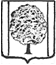 ПОСТАНОВЛЕНИЕАДМИНИСТРАЦИИ ПАРКОВСКОГО  СЕЛЬСКОГО ПОСЕЛЕНИЯТИХОРЕЦКОГО  РАЙОНА  от 26.09 2016	                                                                                     № 296посёлок ПарковыйО внесении изменений в постановление администрации Парковского сельского поселения Тихорецкого районаот 12 ноября 2014 года № 400 «Об утверждении муниципальной программы Парковского сельского поселения Тихорецкого района«Безопасность населения»  на 2015-2017 годы»В целях уточнения финансирования мероприятий муниципальной   программы Парковского сельского поселения Тихорецкого района  «Безопасность населения» на 2015-2017 годы, п о с т а н о в л я ю:1. Внести в приложения к  постановлению администрации Парковского сельского поселения Тихорецкого района от 12 ноября 2014 года № 400 «Об утверждении муниципальной  программы Парковского  сельского поселения Тихорецкого района «Безопасность населения» на 2015-2017 годы»                     ( с изменениями от 23 января 2015 года № 35, от 12 декабря 2015 года № 498,   от 18 апреля 2016 года № 146, от 29 июня 2016 года № 224 ) (далее – Программа)  следующие изменения:1.1.Паспорт муниципальной программы изложить в следующей редакции:«ПАСПОРТ муниципальной программы Парковского сельского поселения Тихорецкого района «Безопасность населения» на 2015-2017 годы1.2. Раздел 4 изложить в следующей редакции:«4. Обоснование ресурсного обеспечения муниципальной программыПарковского сельского поселения Тихорецкого района «Безопасность населения» на 2015-2017 годы           Общий объем финансирования муниципальной программы на 2015-2017 годы за счет средств местного бюджета составляет 1121,1 тыс. рублей, в том числе:            2015 год – 763,0 тыс. рублей;            2016 год – 253,5 тыс. рублей;            2017 год – 204,6тыс. рублей.	      Объемы финансирования за счет средств местного бюджета по каждой подпрограмме  муниципальной программы представлены в нижеследующей таблице.Объемы финансирования мероприятий муниципальной программы подлежат ежегодному уточнению при принятии решения Совета Парковского сельского поселения Тихорецкого района о местном бюджета на очередной финансовый год»	1.3. Приложения к муниципальной программе №2,№ 3, №5 изложить в новой редакции согласно приложениям №1,№2,№3 к настоящему постановлению.2. Общему отделу администрации Парковского сельского поселения Тихорецкого района (Лукьянова) обнародовать настоящее постановление в специально установленных местах и разместить его на официальном сайте администрации Парковского сельского поселения Тихорецкого района в информационно-телекоммуникационной сети «Интернет».	3. Постановление вступает в силу со дня его подписания.Глава Парковского сельского поселенияТихорецкого района                                                                                     Н.Н.Агеев                                                                      ПРИЛОЖЕНИЕ № 1к постановлению администрацииПарковского сельского поселенияТихорецкого района                                                                                      от 26.09.2016  № 296                                                          «ПРИЛОЖЕНИЕ № 2к муниципальной программе Парковского сельского поселения Тихорецкого района «Безопасность населения» на 2015-2017 годы»Муниципальная программа Парковского сельского поселения Тихорецкого района «Безопасность населения» на 2015-2017 годыПАСПОРТ подпрограммы «Противопожарные мероприятия на территории  Парковского сельского поселения Тихорецкого района на 2015 - 2017 годы»1. Цели, задачи и целевые показатели достижений целей и решения задач, сроки и этапы реализации подпрограммы  Цель подпрограммы – повышение уровня пожарной безопасности населения и территории Парковского сельского поселения.Утверждение и внедрение мероприятий подпрограммы создаст условия для обеспечения безопасности граждан, сохранения имущества и материальных средств от пожаров, повышения эффективности системы предупреждения и тушения пожаров, оперативности использования сил и средств пожарной охраны.Реализация подпрограммы и ее финансирование в полном объеме позволят:снизить число погибших (пострадавших) людей и наносимый огнем материальный ущерб;уменьшить риск возникновения пожаров в жилом секторе и в муниципальных учреждениях и организациях;повысить готовность сотрудников учреждений и организаций к действиям по профилактике, предотвращению и ликвидации пожаров и чрезвычайных ситуаций;повысить ответственность должностных лиц организаций за выполнение мероприятий по обеспечению пожарной безопасности на подведомственной территории, зданиях и сооружениях.Для оценки эффективности реализации подпрограммы, исходя из целей и задач, предлагается использовать целевые индикаторы:               Срок реализации подпрограммы: 2015 - 2017 годы.2.ПЕРЕЧЕНЬмероприятий подпрограммы «Противопожарные мероприятия на территории  Парковского сельского поселения Тихорецкого района на 2015 - 2017 годы» 4. Обоснование ресурсного обеспечения подпрограммыОбъем финансирования подпрограммы из средств бюджета Парковского сельского поселения Тихорецкого района составит 156,1 тыс. рублей, в том числе:2015 год -  51,0  тыс. рублей2016 год -  46,5  тыс. рублей2017 год -  58,6  тыс. рублейПотребность в финансовых ресурсах на реализацию программных мероприятий определена на основе данных экономических обоснований, расчетов затрат на проведение мероприятий, действовавших в 2014 году.Объемы финансирования из местного бюджета мероприятий муниципальной программы подлежат ежегодному уточнению при принятии решения Совета Парковского сельского поселения Тихорецкого района о местном бюджета на очередной финансовый год.4.Механизм реализации подпрограммыТекущее управление подпрограммой осуществляет  ее координатор, который: обеспечивает разработку и реализацию подпрограммы;организует работу по достижению целевых показателей подпрограммы;представляет координатору муниципальной программы отчетность о реализации подпрограммы, а также информацию, необходимую для проведения оценки эффективности реализации муниципальной программы, мониторинга ее реализации и подготовки доклада о ходе реализации муниципальной программы;осуществляет иные полномочия, установленные муниципальной программой (подпрограммой).Координатор подпрограммы ежегодно в сроки, установленные координатором муниципальной программы, представляет в его адрес в рамках компетенции информацию, необходимую для формирования доклада о ходе реализации муниципальной программы.Механизм реализации подпрограммы предусматривает:закупку товаров, работ, услуг для муниципальных нужд за счет средств бюджета Парковского сельского поселения Тихорецкого района в соответствии с действующим законодательством, регулирующим закупку товаров, работ, услуг для обеспечения государственных и муниципальных нужд.Методика оценки эффективности реализации мероприятий подпрограммы основывается на принципе сопоставления фактически достигнутых значений целевых показателей с их плановыми значениями по результатам отчетного года.».Заместитель главыПарковского сельского поселенияТихорецкого района                                                                                 В.В.Лагода                                                                      ПРИЛОЖЕНИЕ № 2к постановлению администрацииПарковского сельского поселенияТихорецкого района                                                                                      от 26.09.2016  № 296                                                          «ПРИЛОЖЕНИЕ № 3к муниципальной программе Парковского сельского поселения Тихорецкого района «Безопасность населения» на 2015-2017 годы»Муниципальная программа Парковского сельского поселения Тихорецкого района «Безопасность населения» на 2015-2017 годыПАСПОРТ подпрограммы «Укрепление правопорядка, профилактика правонарушений, усиление борьбы с преступностью в Парковском сельском поселении Тихорецкого района  на 2015 - 2017 годы»1. Цели, задачи и целевые показатели достижений целей и решения задач, сроки и этапы реализации подпрограммы Цель подпрограммы: оптимизация системы укрепления правопорядка, профилактики правонарушений, усиления борьбы с преступностью и противодействия коррупции в Парковского сельском поселении Тихорецкого района.Для достижения этих целей предусматривается решение следующих задач:повышение эффективности мер, принимаемых для охраны общественного порядка и обеспечения общественной безопасности;совершенствование деятельности по обеспечению экономической безопасности поселения, созданию условий для интенсивного экономического развития;привлечение негосударственных организаций, объединений и граждан к укреплению правопорядка.Срок реализации подпрограммы: 2015 - 2017 годы.2.ПЕРЕЧЕНЬмероприятий подпрограммы «Укрепление правопорядка, профилактика правонарушений, усиление борьбы с преступностью в Парковском сельском поселении Тихорецкого района  на 2015 - 2017 годы»4. Обоснование ресурсного обеспечения подпрограммыОбъем финансирования подпрограммы из средств бюджета Парковского сельского поселения Тихорецкого района составит 176,0 тыс. рублей, в том числе:2015 год – 5,0 тыс. рублей2016 год –86,0 тыс. рублей2017 год – 85,0 тыс. рублейПотребность в финансовых ресурсах на реализацию программных мероприятий определена на основе данных экономических обоснований, расчетов затрат на проведение мероприятий, действовавших в 2014 году.Объемы финансирования из местного бюджета мероприятий муниципальной программы подлежат ежегодному уточнению при принятии решения Совета Парковского сельского поселения Тихорецкого района о местном бюджета на очередной финансовый год.4.Механизм реализации подпрограммыТекущее управление подпрограммой осуществляет  ее координатор, который: обеспечивает разработку и реализацию подпрограммы;организует работу по достижению целевых показателей подпрограммы;представляет координатору муниципальной программы отчетность о реализации подпрограммы, а также информацию, необходимую для проведения оценки эффективности реализации муниципальной программы, мониторинга ее реализации и подготовки доклада о ходе реализации муниципальной программы;осуществляет иные полномочия, установленные муниципальной программой (подпрограммой).Координатор подпрограммы ежегодно в сроки, установленные координатором муниципальной программы, представляет в его адрес в рамках компетенции информацию, необходимую для формирования доклада о ходе реализации муниципальной программы.Механизм реализации подпрограммы предусматривает:закупку товаров, работ, услуг для муниципальных нужд за счет средств бюджета Парковского сельского поселения Тихорецкого района в соответствии с действующим законодательством, регулирующим закупку товаров, работ, услуг для обеспечения государственных и муниципальных нужд.Методика оценки эффективности реализации мероприятий подпрограммы основывается на принципе сопоставления фактически достигнутых значений целевых показателей с их плановыми значениями по результатам отчетного года.».Начальник общего отдела администрации  Парковского сельского поселенияТихорецкого района                                                                            Е.В.Лукьянова                                                                      ПРИЛОЖЕНИЕ № 3к постановлению администрацииПарковского сельского поселенияТихорецкого района                                                                                      от 26.09.2016  № 296                                                          «ПРИЛОЖЕНИЕ № 5к муниципальной программе Парковского сельского поселения Тихорецкого района «Безопасность населения» на 2015-2017 годы»Муниципальная программа Парковского сельского поселения Тихорецкого района «Безопасность населения» на 2015-2017 годыПАСПОРТ подпрограммы «Противодействие коррупции в Парковского сельском поселении Тихорецкого района  на 2015 - 2017 годы»1. Цели, задачи и целевые показатели достижений целей и решения задач, сроки и этапы реализации подпрограммы Цель подпрограммы: реализация антикоррупционной политики в органах местного самоуправления Парковского сельского поселения Тихорецкого района;выявление и устранение причин и условий, способствующих проявлению коррупции в органах местного самоуправления Парковского сельского поселения Тихорецкого района;обеспечение защиты прав и законных интересов граждан, организаций, общества и государства от негативных процессов и явлений, связанных с коррупцией.Для достижения этих целей предусматривается решение следующих задач:предупреждение коррупционных правонарушений, минимизация и ликвидация их последствий, создание условий, затрудняющих возможность коррупционного поведения;формирование антикоррупционного сознания должностных лиц органов местного самоуправления Парковского сельского поселения Тихорецкого района, замещающих должности муниципальной службы, должностных лиц, замещающих должности, не являющиеся должностями муниципальной службы;обеспечение неотвратимости ответственности за совершение коррупционных правонарушений;мониторинг эффективности реализации мер  антикоррупционной политики в органах местного самоуправления Парковского сельского поселения Тихорецкого района;взаимодействие с гражданами и институтами гражданского общества в целях реализации антикоррупционной политики;содействие реализации прав граждан и организаций на доступ к информации о деятельности органов местного самоуправления Парковского сельского поселения Тихорецкого района и подведомственных муниципальных учреждений;антикоррупционная экспертиза принимаемых муниципальных нормативных правовых актов и их проектов;реализация комплекса мер, направленных на противодействие коррупции в подведомственных муниципальных предприятиях и учреждениях.1* - срок предоставления статистической информации до 1 февраля  года,  следующего за отчетным.Срок реализации подпрограммы: 2015 - 2017 годы.2.ПЕРЕЧЕНЬмероприятий подпрограммы «Противодействие коррупции в Парковском сельском поселении Тихорецкого района   на 2015 - 2017 годы»4. Обоснование ресурсного обеспечения подпрограммыОбъем финансирования подпрограммы из средств бюджета Парковского сельского поселения Тихорецкого района составит 44,0 тыс. рублей, в том числе:2015 год – 13,0 тыс. рублей2016 год – 15,0 тыс. рублей2017 год – 16,0 тыс. рублейПотребность в финансовых ресурсах на реализацию программных мероприятий определена на основе данных экономических обоснований, расчетов затрат на проведение мероприятий, действовавших в 2014 году.Объемы финансирования из местного бюджета мероприятий муниципальной программы подлежат ежегодному уточнению при принятии решения Совета Парковского сельского поселения Тихорецкого района о местном бюджета на очередной финансовый год.4.Механизм реализации подпрограммыТекущее управление подпрограммой осуществляет  ее координатор, который: обеспечивает разработку и реализацию подпрограммы;организует работу по достижению целевых показателей подпрограммы;представляет координатору муниципальной программы отчетность о реализации подпрограммы, а также информацию, необходимую для проведения оценки эффективности реализации муниципальной программы, мониторинга ее реализации и подготовки доклада о ходе реализации муниципальной программы;осуществляет иные полномочия, установленные муниципальной программой (подпрограммой).Координатор подпрограммы ежегодно в сроки, установленные координатором муниципальной программы, представляет в его адрес в рамках компетенции информацию, необходимую для формирования доклада о ходе реализации муниципальной программы.Механизм реализации подпрограммы предусматривает:закупку товаров, работ, услуг для муниципальных нужд за счет средств бюджета Парковского сельского поселения Тихорецкого района в соответствии с действующим законодательством, регулирующим закупку товаров, работ, услуг для обеспечения государственных и муниципальных нужд.Методика оценки эффективности реализации мероприятий подпрограммы основывается на принципе сопоставления фактически достигнутых значений целевых показателей с их плановыми значениями по результатам отчетного года.».Заместитель главы  Парковского  сельского поселенияТихорецкого района                                                                                   В.В.Лагода                                                                      ПРИЛОЖЕНИЕ № 4к постановлению администрацииПарковского сельского поселенияТихорецкого района                                                                                      от 26.09.2016  № 296                                                               «ПРИЛОЖЕНИЕ № 7к муниципальной программе Парковского сельского поселения Тихорецкого района «Безопасность населения» на 2015-2017 годы»Муниципальная программа Парковского сельского поселения Тихорецкого района «Безопасность населения» на 2015-2017 годыПАСПОРТ подпрограммы «Мероприятия по профилактике наркомании на территории  Парковского сельского поселения Тихорецкого районана 2015 - 2017 годы»1. Цели, задачи и целевые показатели достижений целей и решения задач, сроки и этапы реализации подпрограммы            Основными целями программы являются:создание условий для снижения роста незаконного потребления и оборота наркотических средств, сокращение распространения наркомании и связанных с ней правонарушений до уровня минимальной опасности для общества.Для достижения поставленных целей необходимо решение следующих задач:            совершенствование межведомственного сотрудничества в области реализации единой стратегии противодействия распространению алкоголизма, наркомании и токсикомании на территории Парковского сельского поселения Тихорецкого района;пропаганда здорового образа жизни и формирование среди населения негативного отношения к потреблению алкоголя, наркотических средств, психотропных веществ;проведение комплексных мероприятий по предотвращению и пресечению незаконного оборота алкоголя, наркотических и психотропных веществ;распространение методической литературы, печатной продукции, наглядных материалов по пропаганде здорового образа жизни, профилактике асоциальных явлений в молодежной среде.         Для оценки эффективности реализации Подпрограммы в целом предполагается использовать критерии, указанные в таблице.1*- срок предоставления статистической информации- до 1 февраля года, следующего за отчетным.        Срок реализации подпрограммы: 2015 - 2017 годы.2.ПЕРЕЧЕНЬмероприятий подпрограммы «Мероприятия по профилактике наркомании на территории  Парковского сельского поселения Тихорецкого района на 2015 - 2017 годы»4. Обоснование ресурсного обеспечения подпрограммыОбъем финансирования подпрограммы из средств бюджета Парковского сельского поселения Тихорецкого района составит 41,0 тыс. рублей, в том числе:2015 год -  8,0 тыс. рублей2016 год -  17,0 тыс. рублей2017 год -  16,0  тыс. рублейПотребность в финансовых ресурсах на реализацию программных мероприятий определена на основе данных экономических обоснований, расчетов затрат на проведение мероприятий, действовавших в 2014 году.Объемы финансирования из местного бюджета мероприятий муниципальной программы подлежат ежегодному уточнению при принятии решения Совета Парковского сельского поселения Тихорецкого района о местном бюджета на очередной финансовый год.4.Механизм реализации подпрограммыТекущее управление подпрограммой осуществляет  ее координатор, который: обеспечивает разработку и реализацию подпрограммы;организует работу по достижению целевых показателей подпрограммы;представляет координатору муниципальной программы отчетность о реализации подпрограммы, а также информацию, необходимую для проведения оценки эффективности реализации муниципальной программы, мониторинга ее реализации и подготовки доклада о ходе реализации муниципальной программы;осуществляет иные полномочия, установленные муниципальной программой (подпрограммой).Координатор подпрограммы ежегодно в сроки, установленные координатором муниципальной программы, представляет в его адрес в рамках компетенции информацию, необходимую для формирования доклада о ходе реализации муниципальной программы.Механизм реализации подпрограммы предусматривает:закупку товаров, работ, услуг для муниципальных нужд за счет средств бюджета Парковского сельского поселения Тихорецкого района в соответствии с действующим законодательством, регулирующим закупку товаров, работ, услуг для обеспечения государственных и муниципальных нужд.Методика оценки эффективности реализации мероприятий подпрограммы основывается на принципе сопоставления фактически достигнутых значений целевых показателей с их плановыми значениями по результатам отчетного года.».Заместитель главы  Парковского сельского поселения Тихорецкого района								       В.В.ЛагодаКоординатор муниципальной программыадминистрация Парковского сельского поселения Тихорецкого районаКоординаторы подпрограмм администрация Парковского сельского поселения Тихорецкого районаУчастники муниципальной программыадминистрация Парковского сельского поселения Тихорецкого районаПодпрограммы муниципальной программыподпрограмма «Мероприятия по предупреждению и ликвидации чрезвычайных ситуаций, стихийных бедствий  и их последствий в Парковском сельском поселении Тихорецкого района» на 2015-2017 годы;подпрограмма «Противопожарные мероприятия на территории Парковского сельского поселения Тихорецкого района» на 2015-2017 годы;подпрограмма «Укрепление правопорядка, профилактика правонарушений, усиление борьбы с преступностью на территории Парковского сельского поселения Тихорецкого района» на 2015-2017 годы;подпрограмма «Профилактика терроризма и экстремизма в Парковском сельском поселении Тихорецкого района» на 2015-2017 годыподпрограмма «Противодействие коррупции в Парковском сельском поселении Тихорецкого района» на 2015-2017 годыподпрограмма «Обеспечение безопасности людей на водных объектах» на 2015-2017 годыподпрограмма «Мероприятия по профилактике наркомании на территории Парковского сельского поселения Тихорецкого района» на 2015-2017 годыВедомственные целевые программыне предусмотреныЦели муниципальной программыпредупреждение чрезвычайных ситуаций, стихийных бедствий, эпидемий и ликвидации их последствий;снижение размера ущерба и потерь от чрезвычайных ситуаций межмуниципального характера;совершенствование системы обеспечения пожарной безопасности в Парковском сельском поселении Тихорецкого района;защита населения и территорий Парковского сельского поселения Тихорецкого района от чрезвычайных ситуаций природного и техногенного характера;оптимизация системы укрепления правопорядка, профилактики правонарушений, усиления борьбы с преступностью в Парковском сельском поселении Тихорецкого района;профилактика террористических и экстремистских проявлений на территории Парковского сельского поселения Тихорецкого района в рамках реализации государственной политики в области противодействия терроризму и экстремизму, совершенствования системы государственного управления в кризисных ситуациях в Парковском сельском поселении Тихорецкого района;повышение безопасности населения Парковского сельского поселения Тихорецкого района и снижение социально-экономического ущерба от чрезвычайных ситуаций и происшествий путем создания технических и технологических условий для повышения обоснованности, качества и скорости принятия управленческих решений;максимальное снижение уровня коррупции на территории Парковского сельского поселения;повышение эффективности системы противодействия коррупции в Парковском сельском поселении Тихорецкого района;профилактика наркомании в Парковском сельском поселении Тихорецкого района;сокращение травматизма населения на водных объектах;информированность населения по вопросам обеспечения безопасности людей на водных объектахЗадачи муниципальной программыорганизация и осуществление на межмуниципальном уровне мероприятий по гражданской обороне, защите населения и территории Парковского сельского поселения Тихорецкого района, подготовка и содержание в готовности необходимых сил и средств для защиты населения и территорий от чрезвычайных ситуаций;организация и проведение аварийно-спасательных и других неотложных работ при чрезвычайных ситуациях, а также поддержание общественного порядка в ходе их проведения;содействие устойчивому функционированию учреждений в чрезвычайных ситуациях;создание и содержание в целях гражданской обороны запасов материально-технических, продовольственных, медицинских и иных средств;создание, хранение и восполнение резерва материальных ресурсов для ликвидации чрезвычайных ситуаций межмуниципального характера;сбор и обмен информацией в области защиты населения и территорий от чрезвычайных ситуаций межмуниципального характера;обучение населения способам защиты и действиям в чрезвычайных ситуациях;обучение должностных лиц и специалистов гражданской обороны способам защиты и действиям в чрезвычайных ситуациях;пропаганда знаний в области защиты населения и территорий от чрезвычайных ситуаций; реализация мероприятий по совершенствованию противопожарной защиты объектов, в том числе обеспечению пожарно-технической продукцией и обучению мерам пожарной безопасности работников муниципальных учреждений Парковского сельского поселения Тихорецкого района;разработка и реализация мероприятий по внедрению современных информационных и коммуникационных технологий, систем комплексной безопасности, направленных на предотвращение возникновения пожаров, гибели людей, причинения материального ущерба на социально значимых объектах Парковского сельского поселения Тихорецкого района;совершенствование системы предупреждения и ликвидации последствий чрезвычайных ситуаций в Парковском сельском поселении Тихорецкого района, включая поддержку в состоянии постоянной готовности к использованию систем оповещения населения об опасности;своевременное оповещение и информирование населения, в том числе с использованием специализированных технических средств оповещения и информирования населения в местах массового пребывания людей, об угрозе возникновения чрезвычайных ситуаций межмуниципального и регионального характера;развитие многоуровневой системы профилактики правонарушений в Парковском сельском поселении;повышение эффективности мер, принимаемых для охраны общественного порядка и обеспечения общественной безопасности;привлечение негосударственных организаций, объединений и граждан к укреплению правопорядка;внедрение эффективных форм гражданских технологий противодействия угрозам терроризма и экстремизма в Парковского сельском поселении Тихорецкого района;повышение инженерно-технической защищенности социально значимых объектов Парковского сельского поселения Тихорецкого района;развитие и обеспечение функционирования системы комплексного обеспечения безопасности жизнедеятельности Парковского сельского поселения Тихорецкого района на основе внедрения информационно-коммуникационных технологий;внедрение новейших информационных и телекоммуникационных технологий для эффективного управления поселением в условиях жесткого дефицита времени при высокой скорости развития чрезвычайных ситуаций;полная регламентация исполнения служебных обязанностей муниципальных служащих в целях исключения возможности совершения коррупционных правонарушений;выявление сфер государственного управления, в наибольшей степени подверженных риску коррупции; формирование нетерпимого отношения общественности к коррупционным проявлениям;совершенствование межведомственного сотрудничества в области реализации единой стратегии противодействия распространению алкоголизма, наркомании и токсикомании на территории Парковского сельского поселения Тихорецкого района; профилактическая работа по обеспечению безопасности людей на водных объектах;совершенствование системы подготовки населения в области обеспечения безопасности людей на водных объектах;информирование населения по вопросам обеспечения безопасности людей на водных объектах; пропаганда здорового образа жизни и формирование среди населения негативного отношения к потреблению алкоголя, наркотических средств;проведение комплексных мероприятий по предотвращению и  пресечению незаконного оборота  алкоголя и наркотических и психотропных веществ;распространение методической литературы, печатной продукции, наглядных материалов по пропаганде здорового образа жизни, профилактике асоциальных явлений в молодежной средеПеречень целевых показателей муниципальной программыОхват населения и муниципальных учреждений поселения техническими средствами оповещения об угрозе возникновения чрезвычайных ситуаций;организация, подготовка населения к действиям в чрезвычайных ситуациях;сокращение количества пожаров;увеличение степени оснащенности противопожарным оборудованием;обучение работников учреждений мерам пожарной безопасности;обеспечение учреждений современными системами тревожной сигнализации, обеспечение учреждений системами видеонаблюдения, в том числе, разработка проектно-сметной документации;повышение уровня инженерно-технической защищенности социально значимых объектов;обеспечение проведения антикоррупционной экспертизы нормативных правовых актов исполнительных органов местного самоуправления и проектов нормативных правовых актов исполнительных органов местного самоуправления Парковского сельского поселения Тихорецкого района, принятых к рассмотрению в отчетном году;число муниципальных служащих прошедших обучение по программам противодействия коррупцииЭтапы и сроки реализации муниципальной программысрок с 2015г. по 2017 г., этапы реализации не предусмотреныОбъемы бюджетных ассигнований муниципальной программы№ п/пНаименование подпрограммыОбъем финансирования за счет средств местного бюджета по подпрограммамОбъем финансирования за счет средств местного бюджета по подпрограммамОбъем финансирования за счет средств местного бюджета по подпрограммамОбъем финансирования за счет средств местного бюджета по подпрограммам№ п/пНаименование подпрограммыВсего2015 год2016 год2017 год1.-Подпрограмма «Мероприятия по предупреждению и ликвидации чрезвычайных ситуаций, стихийных бедствий и их последствий в Парковском сельском поселении Тихорецкого района на 2015 - 2017 годы»595,8485,885,025,02.- Подпрограмма «Противопожарные мероприятия на территории Парковского сельского поселения Тихорецкого района» на 2015 - 2017 годы156,151,046,558,63.Подпрограмма «Укрепление правопорядка, профилактика правонарушений, усиление борьбы с преступностью в Парковском сельском поселении Тихорецкого района  на 2015 - 2017 годы»176,05,086,085,04.Подпрограмма «Профилактика терроризма и экстремизма в Парковском сельском поселении Тихорецкого района на 2015 - 2017 годы»196,2196,20,00,05.Подпрограмма «Противодействие коррупции в Парковского сельском поселении Тихорецкого района  на 2015 - 2017 годы»44,013,015,016,06.-Подпрограмма «Обеспечение безопасности людей на водных объектах на 2015 - 2017 годы»12,04,04,04,07.Подпрограмма «Мероприятия по профилактике наркомании на территории Парковского сельского поселения Тихорецкого района» на 2015 - 2017 годы41,08,017,016,0Итого:Итого:1221,1763,0253,5204,6Координатор подпрограммы  администрация Парковского сельского поселения Тихорецкого района  Участники подпрограммыадминистрация Парковского сельского поселения Тихорецкого района  Цели подпрограммы минимизация социального и экономического ущерба, наносимого населению, экономике и природной среде вследствие пожаровЗадачи подпрограммы обеспечение эффективного предупреждения и ликвидации пожаровПеречень целевых показателей подпрограммы уменьшение возгораний на территории поселенияЭтапы и сроки реализации подпрограммы2015 – 2017 годы, этапы реализации не предусмотреныОбъемы бюджетных ассигнований подпрограммы общий объем финансирования подпрограммы из средств местного бюджета составляет 156,1 тыс. рублей, из них по годам:2015 год – 51,0  тыс. рублей2016 год  - 46,5  тыс. рублей2017 год -  58,6  тыс. рублей       № п/пНаименованиецелевых индикаторов целей подпрограммы Единица измеренияСтатус*Статус*Результат реализации подпрограммы по годам Результат реализации подпрограммы по годам Результат реализации подпрограммы по годам № п/пНаименованиецелевых индикаторов целей подпрограммы Единица измеренияСтатус*Статус*2015 2016 2017Подпрограмма«Противопожарные мероприятия на территории  Парковского сельского поселения Тихорецкого района на 2015 - 2017 годы»Подпрограмма«Противопожарные мероприятия на территории  Парковского сельского поселения Тихорецкого района на 2015 - 2017 годы»Подпрограмма«Противопожарные мероприятия на территории  Парковского сельского поселения Тихорецкого района на 2015 - 2017 годы»Подпрограмма«Противопожарные мероприятия на территории  Парковского сельского поселения Тихорецкого района на 2015 - 2017 годы»Подпрограмма«Противопожарные мероприятия на территории  Парковского сельского поселения Тихорецкого района на 2015 - 2017 годы»Подпрограмма«Противопожарные мероприятия на территории  Парковского сельского поселения Тихорецкого района на 2015 - 2017 годы»Подпрограмма«Противопожарные мероприятия на территории  Парковского сельского поселения Тихорецкого района на 2015 - 2017 годы»Подпрограмма«Противопожарные мероприятия на территории  Парковского сельского поселения Тихорецкого района на 2015 - 2017 годы»1.Снижение по отношению к показателю 2013 г:-количество пожаровшт.шт.1221№ п/пНаименование мероприятияГод реализацииОбъемы финансирования, тыс. рублейОбъемы финансирования, тыс. рублейОбъемы финансирования, тыс. рублейОбъемы финансирования, тыс. рублейОбъемы финансирования, тыс. рублейНепосредственный результат реализации мероприятияМуниципальный заказчик, главный распорядитель бюджетных средств, исполнитель№ п/пНаименование мероприятияГод реализациивсегоВ разрезе источников финансированияВ разрезе источников финансированияВ разрезе источников финансированияВ разрезе источников финансированияНепосредственный результат реализации мероприятияМуниципальный заказчик, главный распорядитель бюджетных средств, исполнитель№ п/пНаименование мероприятияГод реализациивсегоместный бюджеткраевой бюджетфедеральный бюджетвнебюджетные источникиНепосредственный результат реализации мероприятияМуниципальный заказчик, главный распорядитель бюджетных средств, исполнитель12345678910Цель Цель повышение уровня пожарной безопасности населения и территории Парковского сельского поселенияповышение уровня пожарной безопасности населения и территории Парковского сельского поселенияповышение уровня пожарной безопасности населения и территории Парковского сельского поселенияповышение уровня пожарной безопасности населения и территории Парковского сельского поселенияповышение уровня пожарной безопасности населения и территории Парковского сельского поселенияповышение уровня пожарной безопасности населения и территории Парковского сельского поселенияповышение уровня пожарной безопасности населения и территории Парковского сельского поселенияЗадачаЗадачауменьшить риск возникновения пожаров в жилом секторе и в муниципальных учреждениях и организацияхуменьшить риск возникновения пожаров в жилом секторе и в муниципальных учреждениях и организацияхуменьшить риск возникновения пожаров в жилом секторе и в муниципальных учреждениях и организацияхуменьшить риск возникновения пожаров в жилом секторе и в муниципальных учреждениях и организацияхуменьшить риск возникновения пожаров в жилом секторе и в муниципальных учреждениях и организацияхуменьшить риск возникновения пожаров в жилом секторе и в муниципальных учреждениях и организацияхуменьшить риск возникновения пожаров в жилом секторе и в муниципальных учреждениях и организациях1.Техническое обслуживание пожарной сигнализации, заправка огнетушителей201538,638,60,00,00,0повысить ответственность должностных лиц организаций за выполнение мероприятий по обеспечению пожарной безопасности на подведомственной территории, зданиях и сооруженияхадминистрация  Парковского сельского поселения Тихорецкого района1.Техническое обслуживание пожарной сигнализации, заправка огнетушителей201615,615,60,00,00,0повысить ответственность должностных лиц организаций за выполнение мероприятий по обеспечению пожарной безопасности на подведомственной территории, зданиях и сооруженияхадминистрация  Парковского сельского поселения Тихорецкого района1.Техническое обслуживание пожарной сигнализации, заправка огнетушителей201743,643,60,00,00,0повысить ответственность должностных лиц организаций за выполнение мероприятий по обеспечению пожарной безопасности на подведомственной территории, зданиях и сооруженияхадминистрация  Парковского сельского поселения Тихорецкого района1.Техническое обслуживание пожарной сигнализации, заправка огнетушителейвсего97,897,80,00,00,0повысить ответственность должностных лиц организаций за выполнение мероприятий по обеспечению пожарной безопасности на подведомственной территории, зданиях и сооруженияхадминистрация  Парковского сельского поселения Тихорецкого района2.Изготовление памяток, листовок, плакатов, баннеров,  знаков  пожарной  безопасности , изготовление плана экакуации20156,06,00,00,00,0снизить число погибших (пострадавших) людей и наносимый огнем материальный ущерб;администрацияПарковского сельского поселения2.Изготовление памяток, листовок, плакатов, баннеров,  знаков  пожарной  безопасности , изготовление плана экакуации20165,75,70,00,00,0снизить число погибших (пострадавших) людей и наносимый огнем материальный ущерб;администрацияПарковского сельского поселения2.Изготовление памяток, листовок, плакатов, баннеров,  знаков  пожарной  безопасности , изготовление плана экакуации20175,05,00,00,00,0снизить число погибших (пострадавших) людей и наносимый огнем материальный ущерб;администрацияПарковского сельского поселения2.Изготовление памяток, листовок, плакатов, баннеров,  знаков  пожарной  безопасности , изготовление плана экакуациивсего16,716,70,00,00,0снизить число погибших (пострадавших) людей и наносимый огнем материальный ущерб;3.Проверка состояния, ремонт пожарных гидрантов; приобретение первичных средств пожаротушения;проверка и заправка  существующих огнетушител., приобретение пожарных ящиков, огнетушителей20156,46,40,00,00,0уменьшить риск возникновения пожаров в жилом секторе и в муниципальных учреждениях и организациях;администрация  Парковского сельского поселения Тихорецкого района3.Проверка состояния, ремонт пожарных гидрантов; приобретение первичных средств пожаротушения;проверка и заправка  существующих огнетушител., приобретение пожарных ящиков, огнетушителей201625,225,20,00,00,0уменьшить риск возникновения пожаров в жилом секторе и в муниципальных учреждениях и организациях;администрация  Парковского сельского поселения Тихорецкого района3.Проверка состояния, ремонт пожарных гидрантов; приобретение первичных средств пожаротушения;проверка и заправка  существующих огнетушител., приобретение пожарных ящиков, огнетушителей201710,010,00,00,00,0уменьшить риск возникновения пожаров в жилом секторе и в муниципальных учреждениях и организациях;администрация  Парковского сельского поселения Тихорецкого района3.Проверка состояния, ремонт пожарных гидрантов; приобретение первичных средств пожаротушения;проверка и заправка  существующих огнетушител., приобретение пожарных ящиков, огнетушителейвсего41,641,60,00,00,0уменьшить риск возникновения пожаров в жилом секторе и в муниципальных учреждениях и организациях;администрация  Парковского сельского поселения Тихорецкого районаИтого:201551,051,00,00,00,0Итого:21646,546,50,00,00,0Итого:201758,658,60,00,00,0Итого:Всего156,1156,10,00,00,0Координатор подпрограммы  администрация Парковского сельского поселения Тихорецкого района Участники подпрограммыне предусмотреныЦели подпрограммы оптимизация системы укрепления правопорядка, профилактики правонарушений, усиления борьбы с преступностью и противодействия коррупции в Парковском сельском поселении Тихорецкого района;Задачи подпрограммы повышение эффективности мер, принимаемых для охраны общественного порядка и обеспечения общественной безопасности;совершенствование деятельности по обеспечению экономической безопасности поселения, созданию условий для интенсивного экономического развития;привлечение негосударственных организаций, объединений и граждан к укреплению правопорядкаПеречень целевых показателей подпрограммыколичество преступлений среди населения Парковского сельского поселения Тихорецкого района;количество человек, состоящих на учете у нарколога;количество граждан участвующих в мероприятиях, направленных на укрепление правопорядкаЭтапы и сроки реализации подпрограммы2015 – 2017 годы, этапы реализации не предусмотреныОбъемы бюджетных ассигнований подпрограммы общий объем финансирования подпрограммы из средств местного бюджета составляет 176,0 тыс. рублей, из них по годам:2015 год – 5,0 тыс. рублей2016 год -  86,0 тыс. рублей2017 год – 85,0 тыс. рублей№ п/пНаименованиецелевых индикаторов целей подпрограммы Единица измеренияСтатус*Результат реализации подпрограммы по годам Результат реализации подпрограммы по годам Результат реализации подпрограммы по годам Результат реализации подпрограммы по годам Результат реализации подпрограммы по годам № п/пНаименованиецелевых индикаторов целей подпрограммы Единица измеренияСтатус*2015 2015 2016 2016 2017Подпрограмма «Укрепление правопорядка, профилактика правонарушений, усиление борьбы с преступностью в Парковском сельском поселении Тихорецкого района  на 2015 - 2017 годы»Подпрограмма «Укрепление правопорядка, профилактика правонарушений, усиление борьбы с преступностью в Парковском сельском поселении Тихорецкого района  на 2015 - 2017 годы»Подпрограмма «Укрепление правопорядка, профилактика правонарушений, усиление борьбы с преступностью в Парковском сельском поселении Тихорецкого района  на 2015 - 2017 годы»Подпрограмма «Укрепление правопорядка, профилактика правонарушений, усиление борьбы с преступностью в Парковском сельском поселении Тихорецкого района  на 2015 - 2017 годы»Подпрограмма «Укрепление правопорядка, профилактика правонарушений, усиление борьбы с преступностью в Парковском сельском поселении Тихорецкого района  на 2015 - 2017 годы»Подпрограмма «Укрепление правопорядка, профилактика правонарушений, усиление борьбы с преступностью в Парковском сельском поселении Тихорецкого района  на 2015 - 2017 годы»Подпрограмма «Укрепление правопорядка, профилактика правонарушений, усиление борьбы с преступностью в Парковском сельском поселении Тихорецкого района  на 2015 - 2017 годы»Подпрограмма «Укрепление правопорядка, профилактика правонарушений, усиление борьбы с преступностью в Парковском сельском поселении Тихорецкого района  на 2015 - 2017 годы»Подпрограмма «Укрепление правопорядка, профилактика правонарушений, усиление борьбы с преступностью в Парковском сельском поселении Тихорецкого района  на 2015 - 2017 годы»1.количество преступлений среди населения Парковского сельского поселения Тихорецкого района;ед1322222.количество человек, состоящих на учете у нарколога;чел.1322223.количество граждан участвующих в мероприятиях, направленных на укрепление правопорядкачел.155555№ п/п№ п/пНаименование мероприятияГод реализацииОбъем финансирования, тыс. рублейОбъем финансирования, тыс. рублейОбъем финансирования, тыс. рублейОбъем финансирования, тыс. рублейОбъем финансирования, тыс. рублейНепосредственный результат реализации мероприятия Непосредственный результат реализации мероприятия Муниципальный заказчик, главный распорядитель бюджетных средств, исполнитель№ п/п№ п/пНаименование мероприятияГод реализациивсегов разрезе источников финансированияв разрезе источников финансированияв разрезе источников финансированияв разрезе источников финансированияНепосредственный результат реализации мероприятия Непосредственный результат реализации мероприятия Муниципальный заказчик, главный распорядитель бюджетных средств, исполнитель№ п/п№ п/пНаименование мероприятияГод реализациивсегоместный бюджеткраевой бюджет федеральный бюджетвнебюджетные источникиНепосредственный результат реализации мероприятия Непосредственный результат реализации мероприятия Муниципальный заказчик, главный распорядитель бюджетных средств, исполнитель1123456789910Цель Цель Цель оптимизация системы укрепления правопорядка, профилактики правонарушений, усиления борьбы с преступностью и противодействия коррупции в Парковском сельском поселении Тихорецкого районаоптимизация системы укрепления правопорядка, профилактики правонарушений, усиления борьбы с преступностью и противодействия коррупции в Парковском сельском поселении Тихорецкого районаоптимизация системы укрепления правопорядка, профилактики правонарушений, усиления борьбы с преступностью и противодействия коррупции в Парковском сельском поселении Тихорецкого районаоптимизация системы укрепления правопорядка, профилактики правонарушений, усиления борьбы с преступностью и противодействия коррупции в Парковском сельском поселении Тихорецкого районаоптимизация системы укрепления правопорядка, профилактики правонарушений, усиления борьбы с преступностью и противодействия коррупции в Парковском сельском поселении Тихорецкого районаоптимизация системы укрепления правопорядка, профилактики правонарушений, усиления борьбы с преступностью и противодействия коррупции в Парковском сельском поселении Тихорецкого районаоптимизация системы укрепления правопорядка, профилактики правонарушений, усиления борьбы с преступностью и противодействия коррупции в Парковском сельском поселении Тихорецкого районаоптимизация системы укрепления правопорядка, профилактики правонарушений, усиления борьбы с преступностью и противодействия коррупции в Парковском сельском поселении Тихорецкого районаоптимизация системы укрепления правопорядка, профилактики правонарушений, усиления борьбы с преступностью и противодействия коррупции в Парковском сельском поселении Тихорецкого районаЗадачаЗадачаЗадачаповышение эффективности мер, принимаемых для охраны общественного порядка и обеспечения общественной безопасности, совершенствование деятельности по обеспечению экономической безопасности поселения, созданию условий для интенсивного экономического развития, привлечение негосударственных организаций, объединений и граждан к укреплению правопорядка.повышение эффективности мер, принимаемых для охраны общественного порядка и обеспечения общественной безопасности, совершенствование деятельности по обеспечению экономической безопасности поселения, созданию условий для интенсивного экономического развития, привлечение негосударственных организаций, объединений и граждан к укреплению правопорядка.повышение эффективности мер, принимаемых для охраны общественного порядка и обеспечения общественной безопасности, совершенствование деятельности по обеспечению экономической безопасности поселения, созданию условий для интенсивного экономического развития, привлечение негосударственных организаций, объединений и граждан к укреплению правопорядка.повышение эффективности мер, принимаемых для охраны общественного порядка и обеспечения общественной безопасности, совершенствование деятельности по обеспечению экономической безопасности поселения, созданию условий для интенсивного экономического развития, привлечение негосударственных организаций, объединений и граждан к укреплению правопорядка.повышение эффективности мер, принимаемых для охраны общественного порядка и обеспечения общественной безопасности, совершенствование деятельности по обеспечению экономической безопасности поселения, созданию условий для интенсивного экономического развития, привлечение негосударственных организаций, объединений и граждан к укреплению правопорядка.повышение эффективности мер, принимаемых для охраны общественного порядка и обеспечения общественной безопасности, совершенствование деятельности по обеспечению экономической безопасности поселения, созданию условий для интенсивного экономического развития, привлечение негосударственных организаций, объединений и граждан к укреплению правопорядка.повышение эффективности мер, принимаемых для охраны общественного порядка и обеспечения общественной безопасности, совершенствование деятельности по обеспечению экономической безопасности поселения, созданию условий для интенсивного экономического развития, привлечение негосударственных организаций, объединений и граждан к укреплению правопорядка.повышение эффективности мер, принимаемых для охраны общественного порядка и обеспечения общественной безопасности, совершенствование деятельности по обеспечению экономической безопасности поселения, созданию условий для интенсивного экономического развития, привлечение негосударственных организаций, объединений и граждан к укреплению правопорядка.повышение эффективности мер, принимаемых для охраны общественного порядка и обеспечения общественной безопасности, совершенствование деятельности по обеспечению экономической безопасности поселения, созданию условий для интенсивного экономического развития, привлечение негосударственных организаций, объединений и граждан к укреплению правопорядка.1.Проведения рейдовых мероприятий по КЗ-1539 (приобретение  плакатов, баннеров,  и др.)Проведения рейдовых мероприятий по КЗ-1539 (приобретение  плакатов, баннеров,  и др.)20153,03,00,00,00,0профилактика  правонарушений среди несовершеннолетних гражданадминистрация  Парковского сельского поселения Тихорецкого районаадминистрация  Парковского сельского поселения Тихорецкого района1.Проведения рейдовых мероприятий по КЗ-1539 (приобретение  плакатов, баннеров,  и др.)Проведения рейдовых мероприятий по КЗ-1539 (приобретение  плакатов, баннеров,  и др.)20166,06,00,00,00,0профилактика  правонарушений среди несовершеннолетних гражданадминистрация  Парковского сельского поселения Тихорецкого районаадминистрация  Парковского сельского поселения Тихорецкого района1.Проведения рейдовых мероприятий по КЗ-1539 (приобретение  плакатов, баннеров,  и др.)Проведения рейдовых мероприятий по КЗ-1539 (приобретение  плакатов, баннеров,  и др.)20176,06,00,00,00,0профилактика  правонарушений среди несовершеннолетних гражданадминистрация  Парковского сельского поселения Тихорецкого районаадминистрация  Парковского сельского поселения Тихорецкого района1.Проведения рейдовых мероприятий по КЗ-1539 (приобретение  плакатов, баннеров,  и др.)Проведения рейдовых мероприятий по КЗ-1539 (приобретение  плакатов, баннеров,  и др.)всего15,015,00,00,00,0профилактика  правонарушений среди несовершеннолетних гражданадминистрация  Парковского сельского поселения Тихорецкого районаадминистрация  Парковского сельского поселения Тихорецкого района2.Проведение  работы по привлечению к  обеспечению охраны общественного порядка служб безопасности организаций , ДНД ( приобретение ГСМ  для рейдовых мероприятий)Проведение  работы по привлечению к  обеспечению охраны общественного порядка служб безопасности организаций , ДНД ( приобретение ГСМ  для рейдовых мероприятий)20151,01,00,00,00,0повышение эффективности мер, принимаемых для охраны общественного порядка и обеспечения общественной безопасностиадминистрация  Парковского сельского поселения Тихорецкого районаадминистрация  Парковского сельского поселения Тихорецкого района2.Проведение  работы по привлечению к  обеспечению охраны общественного порядка служб безопасности организаций , ДНД ( приобретение ГСМ  для рейдовых мероприятий)Проведение  работы по привлечению к  обеспечению охраны общественного порядка служб безопасности организаций , ДНД ( приобретение ГСМ  для рейдовых мероприятий)20160,00,00,00,00,0повышение эффективности мер, принимаемых для охраны общественного порядка и обеспечения общественной безопасностиадминистрация  Парковского сельского поселения Тихорецкого районаадминистрация  Парковского сельского поселения Тихорецкого района2.Проведение  работы по привлечению к  обеспечению охраны общественного порядка служб безопасности организаций , ДНД ( приобретение ГСМ  для рейдовых мероприятий)Проведение  работы по привлечению к  обеспечению охраны общественного порядка служб безопасности организаций , ДНД ( приобретение ГСМ  для рейдовых мероприятий)20170,00,00,00,00,0повышение эффективности мер, принимаемых для охраны общественного порядка и обеспечения общественной безопасностиадминистрация  Парковского сельского поселения Тихорецкого районаадминистрация  Парковского сельского поселения Тихорецкого района2.Проведение  работы по привлечению к  обеспечению охраны общественного порядка служб безопасности организаций , ДНД ( приобретение ГСМ  для рейдовых мероприятий)Проведение  работы по привлечению к  обеспечению охраны общественного порядка служб безопасности организаций , ДНД ( приобретение ГСМ  для рейдовых мероприятий)всего1,01,00,00,00,0повышение эффективности мер, принимаемых для охраны общественного порядка и обеспечения общественной безопасностиадминистрация  Парковского сельского поселения Тихорецкого районаадминистрация  Парковского сельского поселения Тихорецкого района3.Проведение профилактических, рейдовых мероприятий в  местах концентрации подростков. Подворных, поквартальных обходов  с целью выявления  детей и подростков, не посещающих занятия в учебных заведениях, неблагополучных семейПроведение профилактических, рейдовых мероприятий в  местах концентрации подростков. Подворных, поквартальных обходов  с целью выявления  детей и подростков, не посещающих занятия в учебных заведениях, неблагополучных семей20151,01,00,00,00,0профилактика  правонарушений среди несовершеннолетних гражданадминистрация  Парковского сельского поселения Тихорецкого районаадминистрация  Парковского сельского поселения Тихорецкого района3.Проведение профилактических, рейдовых мероприятий в  местах концентрации подростков. Подворных, поквартальных обходов  с целью выявления  детей и подростков, не посещающих занятия в учебных заведениях, неблагополучных семейПроведение профилактических, рейдовых мероприятий в  местах концентрации подростков. Подворных, поквартальных обходов  с целью выявления  детей и подростков, не посещающих занятия в учебных заведениях, неблагополучных семей20160,00,00,00,00,0профилактика  правонарушений среди несовершеннолетних гражданадминистрация  Парковского сельского поселения Тихорецкого районаадминистрация  Парковского сельского поселения Тихорецкого района3.Проведение профилактических, рейдовых мероприятий в  местах концентрации подростков. Подворных, поквартальных обходов  с целью выявления  детей и подростков, не посещающих занятия в учебных заведениях, неблагополучных семейПроведение профилактических, рейдовых мероприятий в  местах концентрации подростков. Подворных, поквартальных обходов  с целью выявления  детей и подростков, не посещающих занятия в учебных заведениях, неблагополучных семей20170,00,00,00,00,0профилактика  правонарушений среди несовершеннолетних гражданадминистрация  Парковского сельского поселения Тихорецкого районаадминистрация  Парковского сельского поселения Тихорецкого района3.Проведение профилактических, рейдовых мероприятий в  местах концентрации подростков. Подворных, поквартальных обходов  с целью выявления  детей и подростков, не посещающих занятия в учебных заведениях, неблагополучных семейПроведение профилактических, рейдовых мероприятий в  местах концентрации подростков. Подворных, поквартальных обходов  с целью выявления  детей и подростков, не посещающих занятия в учебных заведениях, неблагополучных семейвсего1,01,00,00,00,0профилактика  правонарушений среди несовершеннолетних гражданадминистрация  Парковского сельского поселения Тихорецкого районаадминистрация  Парковского сельского поселения Тихорецкого района4.За обслуживание вневедомственной охраныЗа обслуживание вневедомственной охраны20150,00,00,00,00,0обеспечения общественной безопасностиадминистрация  Парковского сельского поселения Тихорецкого районаадминистрация  Парковского сельского поселения Тихорецкого района4.За обслуживание вневедомственной охраныЗа обслуживание вневедомственной охраны201638,038,00,00,00,0обеспечения общественной безопасностиадминистрация  Парковского сельского поселения Тихорецкого районаадминистрация  Парковского сельского поселения Тихорецкого района4.За обслуживание вневедомственной охраныЗа обслуживание вневедомственной охраны20170,00,00,00,00,0обеспечения общественной безопасностиадминистрация  Парковского сельского поселения Тихорецкого районаадминистрация  Парковского сельского поселения Тихорецкого района4.За обслуживание вневедомственной охраныЗа обслуживание вневедомственной охранывсего38,038,00,00,00,0обеспечения общественной безопасностиадминистрация  Парковского сельского поселения Тихорецкого районаадминистрация  Парковского сельского поселения Тихорецкого района5Установка камер   видеонаблюдения в парке  пос. ПарковыйУстановка камер   видеонаблюдения в парке  пос. Парковый20150,00,00,00,00,0обеспечения общественной безопасностиадминистрация  Парковского сельского поселения Тихорецкого районаадминистрация  Парковского сельского поселения Тихорецкого района5Установка камер   видеонаблюдения в парке  пос. ПарковыйУстановка камер   видеонаблюдения в парке  пос. Парковый201614,014,00,00,00,0обеспечения общественной безопасностиадминистрация  Парковского сельского поселения Тихорецкого районаадминистрация  Парковского сельского поселения Тихорецкого района5Установка камер   видеонаблюдения в парке  пос. ПарковыйУстановка камер   видеонаблюдения в парке  пос. Парковый201779,079,00,00,00,0обеспечения общественной безопасностиадминистрация  Парковского сельского поселения Тихорецкого районаадминистрация  Парковского сельского поселения Тихорецкого района5Установка камер   видеонаблюдения в парке  пос. ПарковыйУстановка камер   видеонаблюдения в парке  пос. Парковыйвсего93,093,00,00,00,0обеспечения общественной безопасностиадминистрация  Парковского сельского поселения Тихорецкого районаадминистрация  Парковского сельского поселения Тихорецкого района6Установка домофона на двери кабинета участкового инспектора пос. ПарковогоУстановка домофона на двери кабинета участкового инспектора пос. Паркового20150,00,00,00,00,0обеспечения безопасности участкового инспектораадминистрация  Парковского сельского поселения Тихорецкого районаадминистрация  Парковского сельского поселения Тихорецкого района6Установка домофона на двери кабинета участкового инспектора пос. ПарковогоУстановка домофона на двери кабинета участкового инспектора пос. Паркового201628,028,00,00,00,0обеспечения безопасности участкового инспектораадминистрация  Парковского сельского поселения Тихорецкого районаадминистрация  Парковского сельского поселения Тихорецкого района6Установка домофона на двери кабинета участкового инспектора пос. ПарковогоУстановка домофона на двери кабинета участкового инспектора пос. Паркового20170,00,00,00,00,0обеспечения безопасности участкового инспектораадминистрация  Парковского сельского поселения Тихорецкого районаадминистрация  Парковского сельского поселения Тихорецкого района6Установка домофона на двери кабинета участкового инспектора пос. ПарковогоУстановка домофона на двери кабинета участкового инспектора пос. Парковоговсего28,028,00,00,00,0обеспечения безопасности участкового инспектораадминистрация  Парковского сельского поселения Тихорецкого районаадминистрация  Парковского сельского поселения Тихорецкого районаИтого Итого 20155,05,00,00,00,0Итого Итого 201686,086,00,00,00,0Итого Итого 201785,05,00,00,00,0Итого Итого всего176,0176,00,00,00,0Координатор подпрограммы  администрация Парковского сельского поселения Тихорецкого района Участники подпрограммыне предусмотреныЦели подпрограммы реализация антикоррупционной политики в органах местного самоуправления Парковского сельского поселения Тихорецкого района;выявление и устранение причин и условий, способствующих проявлению коррупции в органах местного самоуправления Парковского сельского поселения Тихорецкого района;обеспечение защиты прав и законных интересов граждан, организаций, общества и государства от негативных процессов и явлений, связанных с коррупциейЗадачи подпрограммы предупреждение коррупционных правонарушений, минимизация и ликвидация их последствий, создание условий, затрудняющих возможность коррупционного поведения;формирование антикоррупционного сознания должностных лиц органов местного самоуправления Парковского сельского поселения Тихорецкого района, замещающих должности муниципальной службы, должностных лиц, замещающих должности, не являющиеся должностями муниципальной службы;обеспечение неотвратимости ответственности за совершение коррупционных правонарушений;мониторинг эффективности реализации мер  антикоррупционной политики в органах местного самоуправления Парковского сельского поселения Тихорецкого района;взаимодействие с гражданами и институтами гражданского общества в целях реализации антикоррупционной политики;содействие реализации прав граждан и организаций на доступ к информации о деятельности органов местного самоуправления Парковского сельского поселения Тихорецкого района и подведомственных муниципальных учреждений;антикоррупционная экспертиза принимаемых муниципальных нормативных правовых актов и их проектов;реализация комплекса мер, направленных на противодействие коррупции в подведомственных муниципальных предприятиях и учрежденияхПеречень целевых показателей подпрограммыколичество выявленных коррупциогенных факторов при проведении антикоррупционной экспертизы нормативных правовых актов исполнительными органами местного самоуправления Парковского сельского поселения Тихорецкого района и их проектовЭтапы и сроки реализации подпрограммы2015 – 2017 годы, этапы реализации не предусмотреныОбъемы бюджетных ассигнований подпрограммы общий объем финансирования подпрограммы из средств местного бюджета составляет 44,0 тыс. рублей, из них по годам:2015 год – 13,0 тыс. рублей2016 год -  15,0 тыс. рублей2017 год – 16,0 тыс. рублей№ п/пНаименованиецелевых индикаторов целей подпрограммы Единица измеренияЕдиница измеренияСтатус*Результат реализации подпрограммы по годам Результат реализации подпрограммы по годам Результат реализации подпрограммы по годам № п/пНаименованиецелевых индикаторов целей подпрограммы Единица измеренияЕдиница измеренияСтатус*2015 2016 2017Подпрограмма «Противодействие коррупции в Парковском сельском поселении Тихорецкого района  на 2015 - 2017 годы »Подпрограмма «Противодействие коррупции в Парковском сельском поселении Тихорецкого района  на 2015 - 2017 годы »Подпрограмма «Противодействие коррупции в Парковском сельском поселении Тихорецкого района  на 2015 - 2017 годы »Подпрограмма «Противодействие коррупции в Парковском сельском поселении Тихорецкого района  на 2015 - 2017 годы »Подпрограмма «Противодействие коррупции в Парковском сельском поселении Тихорецкого района  на 2015 - 2017 годы »Подпрограмма «Противодействие коррупции в Парковском сельском поселении Тихорецкого района  на 2015 - 2017 годы »Подпрограмма «Противодействие коррупции в Парковском сельском поселении Тихорецкого района  на 2015 - 2017 годы »Подпрограмма «Противодействие коррупции в Парковском сельском поселении Тихорецкого района  на 2015 - 2017 годы »1.количество выявленных коррупциогенных факторов при проведении антикоррупционной экспертизы нормативных правовых актов исполнительными органами местного самоуправления Парковского сельского поселения Тихорецкого района и их проектовед11211№ п/пНаименование мероприятияГод реализацииОбъем финансирования, тыс. рублейОбъем финансирования, тыс. рублейОбъем финансирования, тыс. рублейОбъем финансирования, тыс. рублейОбъем финансирования, тыс. рублейОбъем финансирования, тыс. рублейОбъем финансирования, тыс. рублейОбъем финансирования, тыс. рублейОбъем финансирования, тыс. рублейОбъем финансирования, тыс. рублейОбъем финансирования, тыс. рублейОбъем финансирования, тыс. рублейНепосредственный результат реализации мероприятия Непосредственный результат реализации мероприятия Муниципальный заказчик, главный распорядитель бюджетных средств, исполнительМуниципальный заказчик, главный распорядитель бюджетных средств, исполнительМуниципальный заказчик, главный распорядитель бюджетных средств, исполнительМуниципальный заказчик, главный распорядитель бюджетных средств, исполнительМуниципальный заказчик, главный распорядитель бюджетных средств, исполнитель№ п/пНаименование мероприятияГод реализациивсеговсегоВ разрезе источников финансированияВ разрезе источников финансированияВ разрезе источников финансированияВ разрезе источников финансированияВ разрезе источников финансированияВ разрезе источников финансированияВ разрезе источников финансированияВ разрезе источников финансированияВ разрезе источников финансированияВ разрезе источников финансированияНепосредственный результат реализации мероприятия Непосредственный результат реализации мероприятия Муниципальный заказчик, главный распорядитель бюджетных средств, исполнительМуниципальный заказчик, главный распорядитель бюджетных средств, исполнительМуниципальный заказчик, главный распорядитель бюджетных средств, исполнительМуниципальный заказчик, главный распорядитель бюджетных средств, исполнительМуниципальный заказчик, главный распорядитель бюджетных средств, исполнитель№ п/пНаименование мероприятияГод реализациивсеговсегоместный бюджетместный бюджеткраевой бюджеткраевой бюджетфедеральный бюджетфедеральный бюджетвнебюджетные источникивнебюджетные источникивнебюджетные источникивнебюджетные источникиНепосредственный результат реализации мероприятия Непосредственный результат реализации мероприятия Муниципальный заказчик, главный распорядитель бюджетных средств, исполнительМуниципальный заказчик, главный распорядитель бюджетных средств, исполнительМуниципальный заказчик, главный распорядитель бюджетных средств, исполнительМуниципальный заказчик, главный распорядитель бюджетных средств, исполнительМуниципальный заказчик, главный распорядитель бюджетных средств, исполнитель12344556677888899            10            10            10            10            10Цель Цель реализация антикоррупционной политики в органах местного самоуправления Парковского сельского поселения Тихорецкого районареализация антикоррупционной политики в органах местного самоуправления Парковского сельского поселения Тихорецкого районареализация антикоррупционной политики в органах местного самоуправления Парковского сельского поселения Тихорецкого районареализация антикоррупционной политики в органах местного самоуправления Парковского сельского поселения Тихорецкого районареализация антикоррупционной политики в органах местного самоуправления Парковского сельского поселения Тихорецкого районареализация антикоррупционной политики в органах местного самоуправления Парковского сельского поселения Тихорецкого районареализация антикоррупционной политики в органах местного самоуправления Парковского сельского поселения Тихорецкого районареализация антикоррупционной политики в органах местного самоуправления Парковского сельского поселения Тихорецкого районареализация антикоррупционной политики в органах местного самоуправления Парковского сельского поселения Тихорецкого районареализация антикоррупционной политики в органах местного самоуправления Парковского сельского поселения Тихорецкого районареализация антикоррупционной политики в органах местного самоуправления Парковского сельского поселения Тихорецкого районареализация антикоррупционной политики в органах местного самоуправления Парковского сельского поселения Тихорецкого районареализация антикоррупционной политики в органах местного самоуправления Парковского сельского поселения Тихорецкого районареализация антикоррупционной политики в органах местного самоуправления Парковского сельского поселения Тихорецкого районареализация антикоррупционной политики в органах местного самоуправления Парковского сельского поселения Тихорецкого районареализация антикоррупционной политики в органах местного самоуправления Парковского сельского поселения Тихорецкого районареализация антикоррупционной политики в органах местного самоуправления Парковского сельского поселения Тихорецкого районареализация антикоррупционной политики в органах местного самоуправления Парковского сельского поселения Тихорецкого районареализация антикоррупционной политики в органах местного самоуправления Парковского сельского поселения Тихорецкого районареализация антикоррупционной политики в органах местного самоуправления Парковского сельского поселения Тихорецкого районаЗадачаЗадачапредупреждение коррупционных правонарушений, минимизация и ликвидация их последствий, создание условий, затрудняющих возможность коррупционного поведенияпредупреждение коррупционных правонарушений, минимизация и ликвидация их последствий, создание условий, затрудняющих возможность коррупционного поведенияпредупреждение коррупционных правонарушений, минимизация и ликвидация их последствий, создание условий, затрудняющих возможность коррупционного поведенияпредупреждение коррупционных правонарушений, минимизация и ликвидация их последствий, создание условий, затрудняющих возможность коррупционного поведенияпредупреждение коррупционных правонарушений, минимизация и ликвидация их последствий, создание условий, затрудняющих возможность коррупционного поведенияпредупреждение коррупционных правонарушений, минимизация и ликвидация их последствий, создание условий, затрудняющих возможность коррупционного поведенияпредупреждение коррупционных правонарушений, минимизация и ликвидация их последствий, создание условий, затрудняющих возможность коррупционного поведенияпредупреждение коррупционных правонарушений, минимизация и ликвидация их последствий, создание условий, затрудняющих возможность коррупционного поведенияпредупреждение коррупционных правонарушений, минимизация и ликвидация их последствий, создание условий, затрудняющих возможность коррупционного поведенияпредупреждение коррупционных правонарушений, минимизация и ликвидация их последствий, создание условий, затрудняющих возможность коррупционного поведенияпредупреждение коррупционных правонарушений, минимизация и ликвидация их последствий, создание условий, затрудняющих возможность коррупционного поведенияпредупреждение коррупционных правонарушений, минимизация и ликвидация их последствий, создание условий, затрудняющих возможность коррупционного поведенияпредупреждение коррупционных правонарушений, минимизация и ликвидация их последствий, создание условий, затрудняющих возможность коррупционного поведенияпредупреждение коррупционных правонарушений, минимизация и ликвидация их последствий, создание условий, затрудняющих возможность коррупционного поведенияпредупреждение коррупционных правонарушений, минимизация и ликвидация их последствий, создание условий, затрудняющих возможность коррупционного поведенияпредупреждение коррупционных правонарушений, минимизация и ликвидация их последствий, создание условий, затрудняющих возможность коррупционного поведенияпредупреждение коррупционных правонарушений, минимизация и ликвидация их последствий, создание условий, затрудняющих возможность коррупционного поведенияпредупреждение коррупционных правонарушений, минимизация и ликвидация их последствий, создание условий, затрудняющих возможность коррупционного поведенияпредупреждение коррупционных правонарушений, минимизация и ликвидация их последствий, создание условий, затрудняющих возможность коррупционного поведенияпредупреждение коррупционных правонарушений, минимизация и ликвидация их последствий, создание условий, затрудняющих возможность коррупционного поведения1.Представление должностными лицами органов местного самоуправления Парковского сельского поселения Тихорецкого района, замещающих должности муниципальной службы сведений о своих доходах, расходах, об имуществе и обязательствах имущественного характера, а также сведений о доходах, расходах, об имуществе и обязательствах имущественного характера своих супруги (супруга) и несовершеннолетних детей (изготовление копий деклараций)201520150,60,60,60,00,00,00,00,00,00,00,00,0предупреждение коррупционных правонарушенийпредупреждение коррупционных правонарушенийадминистрация  Парковского сельского поселения Тихорецкого районаадминистрация  Парковского сельского поселения Тихорецкого районаадминистрация  Парковского сельского поселения Тихорецкого районаадминистрация  Парковского сельского поселения Тихорецкого районаадминистрация  Парковского сельского поселения Тихорецкого района1.Представление должностными лицами органов местного самоуправления Парковского сельского поселения Тихорецкого района, замещающих должности муниципальной службы сведений о своих доходах, расходах, об имуществе и обязательствах имущественного характера, а также сведений о доходах, расходах, об имуществе и обязательствах имущественного характера своих супруги (супруга) и несовершеннолетних детей (изготовление копий деклараций)201620160,00,00,00,00,00,00,00,00,00,00,00,0предупреждение коррупционных правонарушенийпредупреждение коррупционных правонарушенийадминистрация  Парковского сельского поселения Тихорецкого районаадминистрация  Парковского сельского поселения Тихорецкого районаадминистрация  Парковского сельского поселения Тихорецкого районаадминистрация  Парковского сельского поселения Тихорецкого районаадминистрация  Парковского сельского поселения Тихорецкого района1.Представление должностными лицами органов местного самоуправления Парковского сельского поселения Тихорецкого района, замещающих должности муниципальной службы сведений о своих доходах, расходах, об имуществе и обязательствах имущественного характера, а также сведений о доходах, расходах, об имуществе и обязательствах имущественного характера своих супруги (супруга) и несовершеннолетних детей (изготовление копий деклараций)201720170,50,50,50,00,00,00,00,00,00,00,00,0предупреждение коррупционных правонарушенийпредупреждение коррупционных правонарушенийадминистрация  Парковского сельского поселения Тихорецкого районаадминистрация  Парковского сельского поселения Тихорецкого районаадминистрация  Парковского сельского поселения Тихорецкого районаадминистрация  Парковского сельского поселения Тихорецкого районаадминистрация  Парковского сельского поселения Тихорецкого района1.Представление должностными лицами органов местного самоуправления Парковского сельского поселения Тихорецкого района, замещающих должности муниципальной службы сведений о своих доходах, расходах, об имуществе и обязательствах имущественного характера, а также сведений о доходах, расходах, об имуществе и обязательствах имущественного характера своих супруги (супруга) и несовершеннолетних детей (изготовление копий деклараций)всеговсего1,11,11,10,00,00,00,00,00,00,00,00,0предупреждение коррупционных правонарушенийпредупреждение коррупционных правонарушенийадминистрация  Парковского сельского поселения Тихорецкого районаадминистрация  Парковского сельского поселения Тихорецкого районаадминистрация  Парковского сельского поселения Тихорецкого районаадминистрация  Парковского сельского поселения Тихорецкого районаадминистрация  Парковского сельского поселения Тихорецкого района1.Представление должностными лицами органов местного самоуправления Парковского сельского поселения Тихорецкого района, замещающих должности муниципальной службы сведений о своих доходах, расходах, об имуществе и обязательствах имущественного характера, а также сведений о доходах, расходах, об имуществе и обязательствах имущественного характера своих супруги (супруга) и несовершеннолетних детей (изготовление копий деклараций)предупреждение коррупционных правонарушенийпредупреждение коррупционных правонарушенийадминистрация  Парковского сельского поселения Тихорецкого районаадминистрация  Парковского сельского поселения Тихорецкого районаадминистрация  Парковского сельского поселения Тихорецкого районаадминистрация  Парковского сельского поселения Тихорецкого районаадминистрация  Парковского сельского поселения Тихорецкого района2.Изготовление стенда, посвященного  антикоррупционной тематике, изготовление плакатов, листовок201520158,18,18,10,00,00,00,00,00,00,00,00,0взаимодействие с гражданами и институтами гражданского общества в целях реализации антикоррупционной политики+взаимодействие с гражданами и институтами гражданского общества в целях реализации антикоррупционной политики+взаимодействие с гражданами и институтами гражданского общества в целях реализации антикоррупционной политики+администрация  Парковского сельского поселения Тихорецкого районаадминистрация  Парковского сельского поселения Тихорецкого районаадминистрация  Парковского сельского поселения Тихорецкого районаадминистрация  Парковского сельского поселения Тихорецкого районаадминистрация  Парковского сельского поселения Тихорецкого района2.Изготовление стенда, посвященного  антикоррупционной тематике, изготовление плакатов, листовок201620161,31,31,30,00,00,00,00,00,00,00,00,0взаимодействие с гражданами и институтами гражданского общества в целях реализации антикоррупционной политики+взаимодействие с гражданами и институтами гражданского общества в целях реализации антикоррупционной политики+взаимодействие с гражданами и институтами гражданского общества в целях реализации антикоррупционной политики+администрация  Парковского сельского поселения Тихорецкого районаадминистрация  Парковского сельского поселения Тихорецкого районаадминистрация  Парковского сельского поселения Тихорецкого районаадминистрация  Парковского сельского поселения Тихорецкого районаадминистрация  Парковского сельского поселения Тихорецкого района2.Изготовление стенда, посвященного  антикоррупционной тематике, изготовление плакатов, листовок201720173,73,73,70,00,00,00,00,00,00,00,00,0взаимодействие с гражданами и институтами гражданского общества в целях реализации антикоррупционной политики+взаимодействие с гражданами и институтами гражданского общества в целях реализации антикоррупционной политики+взаимодействие с гражданами и институтами гражданского общества в целях реализации антикоррупционной политики+администрация  Парковского сельского поселения Тихорецкого районаадминистрация  Парковского сельского поселения Тихорецкого районаадминистрация  Парковского сельского поселения Тихорецкого районаадминистрация  Парковского сельского поселения Тихорецкого районаадминистрация  Парковского сельского поселения Тихорецкого района2.Изготовление стенда, посвященного  антикоррупционной тематике, изготовление плакатов, листовоквсеговсего13,113,113,10,00,00,00,00,00,00,00,00,0взаимодействие с гражданами и институтами гражданского общества в целях реализации антикоррупционной политики+взаимодействие с гражданами и институтами гражданского общества в целях реализации антикоррупционной политики+взаимодействие с гражданами и институтами гражданского общества в целях реализации антикоррупционной политики+администрация  Парковского сельского поселения Тихорецкого районаадминистрация  Парковского сельского поселения Тихорецкого районаадминистрация  Парковского сельского поселения Тихорецкого районаадминистрация  Парковского сельского поселения Тихорецкого районаадминистрация  Парковского сельского поселения Тихорецкого района3.Проведение антикоррупционной экспертизы муниципальных нормативных правовых актов органов местного самоуправления Парковского сельского поселения Тихорецкого района и их проектов (приобретение ксероксной бумаги )201520150,00,00,00,00,00,00,00,00,00,00,00,0антикоррупционная экспертиза принимаемых муниципальных нормативных правовых актов и их проектовантикоррупционная экспертиза принимаемых муниципальных нормативных правовых актов и их проектовантикоррупционная экспертиза принимаемых муниципальных нормативных правовых актов и их проектовадминистрация  Парковского сельского поселения Тихорецкого районаадминистрация  Парковского сельского поселения Тихорецкого районаадминистрация  Парковского сельского поселения Тихорецкого районаадминистрация  Парковского сельского поселения Тихорецкого районаадминистрация  Парковского сельского поселения Тихорецкого района3.Проведение антикоррупционной экспертизы муниципальных нормативных правовых актов органов местного самоуправления Парковского сельского поселения Тихорецкого района и их проектов (приобретение ксероксной бумаги )201620160,00,00,00,00,00,00,00,00,00,00,00,0антикоррупционная экспертиза принимаемых муниципальных нормативных правовых актов и их проектовантикоррупционная экспертиза принимаемых муниципальных нормативных правовых актов и их проектовантикоррупционная экспертиза принимаемых муниципальных нормативных правовых актов и их проектовадминистрация  Парковского сельского поселения Тихорецкого районаадминистрация  Парковского сельского поселения Тихорецкого районаадминистрация  Парковского сельского поселения Тихорецкого районаадминистрация  Парковского сельского поселения Тихорецкого районаадминистрация  Парковского сельского поселения Тихорецкого района3.Проведение антикоррупционной экспертизы муниципальных нормативных правовых актов органов местного самоуправления Парковского сельского поселения Тихорецкого района и их проектов (приобретение ксероксной бумаги )201720172,02,02,00,00,00,00,00,00,00,00,00,0антикоррупционная экспертиза принимаемых муниципальных нормативных правовых актов и их проектовантикоррупционная экспертиза принимаемых муниципальных нормативных правовых актов и их проектовантикоррупционная экспертиза принимаемых муниципальных нормативных правовых актов и их проектовадминистрация  Парковского сельского поселения Тихорецкого районаадминистрация  Парковского сельского поселения Тихорецкого районаадминистрация  Парковского сельского поселения Тихорецкого районаадминистрация  Парковского сельского поселения Тихорецкого районаадминистрация  Парковского сельского поселения Тихорецкого района3.Проведение антикоррупционной экспертизы муниципальных нормативных правовых актов органов местного самоуправления Парковского сельского поселения Тихорецкого района и их проектов (приобретение ксероксной бумаги )всеговсего2,02,02,00,00,00,00,00,00,00,00,00,0антикоррупционная экспертиза принимаемых муниципальных нормативных правовых актов и их проектовантикоррупционная экспертиза принимаемых муниципальных нормативных правовых актов и их проектовантикоррупционная экспертиза принимаемых муниципальных нормативных правовых актов и их проектовадминистрация  Парковского сельского поселения Тихорецкого районаадминистрация  Парковского сельского поселения Тихорецкого районаадминистрация  Парковского сельского поселения Тихорецкого районаадминистрация  Парковского сельского поселения Тихорецкого районаадминистрация  Парковского сельского поселения Тихорецкого района4.Разработка и принятие муниципальных правовых актов, направленных на противодействие коррупции в органах местного самоуправления Парковского сельского поселения Тихорецкого района(приобретение ксероксной бумаги )201520153,83,80,00,00,00,00,00,00,00,00,00,0обеспечение неотвратимости ответственности за совершение коррупционных правонарушенийобеспечение неотвратимости ответственности за совершение коррупционных правонарушенийобеспечение неотвратимости ответственности за совершение коррупционных правонарушенийобеспечение неотвратимости ответственности за совершение коррупционных правонарушенийадминистрация  Парковского сельского поселения Тихорецкого районаадминистрация  Парковского сельского поселения Тихорецкого районаадминистрация  Парковского сельского поселения Тихорецкого районаадминистрация  Парковского сельского поселения Тихорецкого районаадминистрация  Парковского сельского поселения Тихорецкого района4.Разработка и принятие муниципальных правовых актов, направленных на противодействие коррупции в органах местного самоуправления Парковского сельского поселения Тихорецкого района(приобретение ксероксной бумаги )201620160,70,70,00,00,00,00,00,00,00,00,00,0обеспечение неотвратимости ответственности за совершение коррупционных правонарушенийобеспечение неотвратимости ответственности за совершение коррупционных правонарушенийобеспечение неотвратимости ответственности за совершение коррупционных правонарушенийобеспечение неотвратимости ответственности за совершение коррупционных правонарушенийадминистрация  Парковского сельского поселения Тихорецкого районаадминистрация  Парковского сельского поселения Тихорецкого районаадминистрация  Парковского сельского поселения Тихорецкого районаадминистрация  Парковского сельского поселения Тихорецкого районаадминистрация  Парковского сельского поселения Тихорецкого района4.Разработка и принятие муниципальных правовых актов, направленных на противодействие коррупции в органах местного самоуправления Парковского сельского поселения Тихорецкого района(приобретение ксероксной бумаги )201720170,80,80,00,00,00,00,00,00,00,00,00,0обеспечение неотвратимости ответственности за совершение коррупционных правонарушенийобеспечение неотвратимости ответственности за совершение коррупционных правонарушенийобеспечение неотвратимости ответственности за совершение коррупционных правонарушенийобеспечение неотвратимости ответственности за совершение коррупционных правонарушенийадминистрация  Парковского сельского поселения Тихорецкого районаадминистрация  Парковского сельского поселения Тихорецкого районаадминистрация  Парковского сельского поселения Тихорецкого районаадминистрация  Парковского сельского поселения Тихорецкого районаадминистрация  Парковского сельского поселения Тихорецкого района4.Разработка и принятие муниципальных правовых актов, направленных на противодействие коррупции в органах местного самоуправления Парковского сельского поселения Тихорецкого района(приобретение ксероксной бумаги )всеговсего5,35,30,00,00,00,00,00,00,00,00,00,0обеспечение неотвратимости ответственности за совершение коррупционных правонарушенийобеспечение неотвратимости ответственности за совершение коррупционных правонарушенийобеспечение неотвратимости ответственности за совершение коррупционных правонарушенийобеспечение неотвратимости ответственности за совершение коррупционных правонарушенийадминистрация  Парковского сельского поселения Тихорецкого районаадминистрация  Парковского сельского поселения Тихорецкого районаадминистрация  Парковского сельского поселения Тихорецкого районаадминистрация  Парковского сельского поселения Тихорецкого районаадминистрация  Парковского сельского поселения Тихорецкого района5.Размещение проектов муниципальных нормативных правовых актов органом местного самоуправления Парковского сельского поселения Тихорецкого района на официальном сайте Парковского сельского поселения Тихорецкого района для проведения независимой антикоррупционной экспертизы201520150,50,50,00,00,00,00,00,00,00,00,00,0антикоррупционная экспертиза принимаемых муниципальных нормативных правовых актов и их проектовантикоррупционная экспертиза принимаемых муниципальных нормативных правовых актов и их проектовантикоррупционная экспертиза принимаемых муниципальных нормативных правовых актов и их проектовантикоррупционная экспертиза принимаемых муниципальных нормативных правовых актов и их проектовадминистрация  Парковского сельского поселения Тихорецкого районаадминистрация  Парковского сельского поселения Тихорецкого районаадминистрация  Парковского сельского поселения Тихорецкого районаадминистрация  Парковского сельского поселения Тихорецкого районаадминистрация  Парковского сельского поселения Тихорецкого района5.Размещение проектов муниципальных нормативных правовых актов органом местного самоуправления Парковского сельского поселения Тихорецкого района на официальном сайте Парковского сельского поселения Тихорецкого района для проведения независимой антикоррупционной экспертизы201620160,50,50,00,00,00,00,00,00,00,00,00,0антикоррупционная экспертиза принимаемых муниципальных нормативных правовых актов и их проектовантикоррупционная экспертиза принимаемых муниципальных нормативных правовых актов и их проектовантикоррупционная экспертиза принимаемых муниципальных нормативных правовых актов и их проектовантикоррупционная экспертиза принимаемых муниципальных нормативных правовых актов и их проектовадминистрация  Парковского сельского поселения Тихорецкого районаадминистрация  Парковского сельского поселения Тихорецкого районаадминистрация  Парковского сельского поселения Тихорецкого районаадминистрация  Парковского сельского поселения Тихорецкого районаадминистрация  Парковского сельского поселения Тихорецкого района5.Размещение проектов муниципальных нормативных правовых актов органом местного самоуправления Парковского сельского поселения Тихорецкого района на официальном сайте Парковского сельского поселения Тихорецкого района для проведения независимой антикоррупционной экспертизы201720170,50,50,00,00,00,00,00,00,00,00,00,0антикоррупционная экспертиза принимаемых муниципальных нормативных правовых актов и их проектовантикоррупционная экспертиза принимаемых муниципальных нормативных правовых актов и их проектовантикоррупционная экспертиза принимаемых муниципальных нормативных правовых актов и их проектовантикоррупционная экспертиза принимаемых муниципальных нормативных правовых актов и их проектовадминистрация  Парковского сельского поселения Тихорецкого районаадминистрация  Парковского сельского поселения Тихорецкого районаадминистрация  Парковского сельского поселения Тихорецкого районаадминистрация  Парковского сельского поселения Тихорецкого районаадминистрация  Парковского сельского поселения Тихорецкого района5.Размещение проектов муниципальных нормативных правовых актов органом местного самоуправления Парковского сельского поселения Тихорецкого района на официальном сайте Парковского сельского поселения Тихорецкого района для проведения независимой антикоррупционной экспертизывсеговсего1,51,50,00,00,00,00,00,00,00,00,00,0антикоррупционная экспертиза принимаемых муниципальных нормативных правовых актов и их проектовантикоррупционная экспертиза принимаемых муниципальных нормативных правовых актов и их проектовантикоррупционная экспертиза принимаемых муниципальных нормативных правовых актов и их проектовантикоррупционная экспертиза принимаемых муниципальных нормативных правовых актов и их проектовадминистрация  Парковского сельского поселения Тихорецкого районаадминистрация  Парковского сельского поселения Тихорецкого районаадминистрация  Парковского сельского поселения Тихорецкого районаадминистрация  Парковского сельского поселения Тихорецкого районаадминистрация  Парковского сельского поселения Тихорецкого района6.Обучение на курсах повышения квалификации для государственных и муниципальных служащих на тему «Противодействие коррупции в органах государственной власти и органах местного самоуправления201520150,00,00,00,00,00,00,00,00,00,00,00,0антикоррупционная экспертиза принимаемых муниципальных нормативных правовых актов и их проектовантикоррупционная экспертиза принимаемых муниципальных нормативных правовых актов и их проектовантикоррупционная экспертиза принимаемых муниципальных нормативных правовых актов и их проектовантикоррупционная экспертиза принимаемых муниципальных нормативных правовых актов и их проектовадминистрация  Парковского сельского поселения Тихорецкого районаадминистрация  Парковского сельского поселения Тихорецкого районаадминистрация  Парковского сельского поселения Тихорецкого районаадминистрация  Парковского сельского поселения Тихорецкого районаадминистрация  Парковского сельского поселения Тихорецкого района6.Обучение на курсах повышения квалификации для государственных и муниципальных служащих на тему «Противодействие коррупции в органах государственной власти и органах местного самоуправления201620167,57,50,00,00,00,00,00,00,00,00,00,0антикоррупционная экспертиза принимаемых муниципальных нормативных правовых актов и их проектовантикоррупционная экспертиза принимаемых муниципальных нормативных правовых актов и их проектовантикоррупционная экспертиза принимаемых муниципальных нормативных правовых актов и их проектовантикоррупционная экспертиза принимаемых муниципальных нормативных правовых актов и их проектовадминистрация  Парковского сельского поселения Тихорецкого районаадминистрация  Парковского сельского поселения Тихорецкого районаадминистрация  Парковского сельского поселения Тихорецкого районаадминистрация  Парковского сельского поселения Тихорецкого районаадминистрация  Парковского сельского поселения Тихорецкого района6.Обучение на курсах повышения квалификации для государственных и муниципальных служащих на тему «Противодействие коррупции в органах государственной власти и органах местного самоуправления201720178,58,50,00,00,00,00,00,00,00,00,00,0антикоррупционная экспертиза принимаемых муниципальных нормативных правовых актов и их проектовантикоррупционная экспертиза принимаемых муниципальных нормативных правовых актов и их проектовантикоррупционная экспертиза принимаемых муниципальных нормативных правовых актов и их проектовантикоррупционная экспертиза принимаемых муниципальных нормативных правовых актов и их проектовадминистрация  Парковского сельского поселения Тихорецкого районаадминистрация  Парковского сельского поселения Тихорецкого районаадминистрация  Парковского сельского поселения Тихорецкого районаадминистрация  Парковского сельского поселения Тихорецкого районаадминистрация  Парковского сельского поселения Тихорецкого района6.Обучение на курсах повышения квалификации для государственных и муниципальных служащих на тему «Противодействие коррупции в органах государственной власти и органах местного самоуправлениявсеговсего16,016,00,00,00,00,00,00,00,00,00,00,0антикоррупционная экспертиза принимаемых муниципальных нормативных правовых актов и их проектовантикоррупционная экспертиза принимаемых муниципальных нормативных правовых актов и их проектовантикоррупционная экспертиза принимаемых муниципальных нормативных правовых актов и их проектовантикоррупционная экспертиза принимаемых муниципальных нормативных правовых актов и их проектовадминистрация  Парковского сельского поселения Тихорецкого районаадминистрация  Парковского сельского поселения Тихорецкого районаадминистрация  Парковского сельского поселения Тихорецкого районаадминистрация  Парковского сельского поселения Тихорецкого районаадминистрация  Парковского сельского поселения Тихорецкого района7.Проведение семинаров и тренингов для муниципальных служащих с целью формирования у них понимания целей и задач органов местного самоуправления чувства гражданской ответственности201520150,00,00,00,00,00,00,00,00,00,00,00,0антикоррупционная экспертиза принимаемых муниципальных нормативных правовых актов и их проектовантикоррупционная экспертиза принимаемых муниципальных нормативных правовых актов и их проектовантикоррупционная экспертиза принимаемых муниципальных нормативных правовых актов и их проектовантикоррупционная экспертиза принимаемых муниципальных нормативных правовых актов и их проектовадминистрация  Парковского сельского поселения Тихорецкого районаадминистрация  Парковского сельского поселения Тихорецкого районаадминистрация  Парковского сельского поселения Тихорецкого районаадминистрация  Парковского сельского поселения Тихорецкого районаадминистрация  Парковского сельского поселения Тихорецкого района7.Проведение семинаров и тренингов для муниципальных служащих с целью формирования у них понимания целей и задач органов местного самоуправления чувства гражданской ответственности201620165,05,00,00,00,00,00,00,00,00,00,00,0антикоррупционная экспертиза принимаемых муниципальных нормативных правовых актов и их проектовантикоррупционная экспертиза принимаемых муниципальных нормативных правовых актов и их проектовантикоррупционная экспертиза принимаемых муниципальных нормативных правовых актов и их проектовантикоррупционная экспертиза принимаемых муниципальных нормативных правовых актов и их проектовадминистрация  Парковского сельского поселения Тихорецкого районаадминистрация  Парковского сельского поселения Тихорецкого районаадминистрация  Парковского сельского поселения Тихорецкого районаадминистрация  Парковского сельского поселения Тихорецкого районаадминистрация  Парковского сельского поселения Тихорецкого района7.Проведение семинаров и тренингов для муниципальных служащих с целью формирования у них понимания целей и задач органов местного самоуправления чувства гражданской ответственности201720170,00,00,00,00,00,00,00,00,00,00,00,0антикоррупционная экспертиза принимаемых муниципальных нормативных правовых актов и их проектовантикоррупционная экспертиза принимаемых муниципальных нормативных правовых актов и их проектовантикоррупционная экспертиза принимаемых муниципальных нормативных правовых актов и их проектовантикоррупционная экспертиза принимаемых муниципальных нормативных правовых актов и их проектовадминистрация  Парковского сельского поселения Тихорецкого районаадминистрация  Парковского сельского поселения Тихорецкого районаадминистрация  Парковского сельского поселения Тихорецкого районаадминистрация  Парковского сельского поселения Тихорецкого районаадминистрация  Парковского сельского поселения Тихорецкого района7.Проведение семинаров и тренингов для муниципальных служащих с целью формирования у них понимания целей и задач органов местного самоуправления чувства гражданской ответственностивсеговсего5,05,00,00,00,00,00,00,00,00,00,00,0антикоррупционная экспертиза принимаемых муниципальных нормативных правовых актов и их проектовантикоррупционная экспертиза принимаемых муниципальных нормативных правовых актов и их проектовантикоррупционная экспертиза принимаемых муниципальных нормативных правовых актов и их проектовантикоррупционная экспертиза принимаемых муниципальных нормативных правовых актов и их проектовадминистрация  Парковского сельского поселения Тихорецкого районаадминистрация  Парковского сельского поселения Тихорецкого районаадминистрация  Парковского сельского поселения Тихорецкого районаадминистрация  Парковского сельского поселения Тихорецкого районаадминистрация  Парковского сельского поселения Тихорецкого районаИтого 2015201513,013,013,00,00,00,00,00,00,00,00,00,0Итого 2016201615,015,015,00,00,00,00,00,00,00,00,00,0Итого 2017201716,016,016,00,00,00,00,00,00,00,00,00,0Итого всеговсего44,044,044,00,00,00,00,00,00,00,00,00,0Координатор подпрограммы  администрация Парковского сельского поселения Тихорецкого района  Участники подпрограммыадминистрация Парковского сельского поселения Тихорецкого района  Цели подпрограммы создание условий для снижения роста незаконного потребления и оборота наркотических средств, развитие массового спорта, сокращение распространения наркомании и связанных с ней правонарушений до уровня минимальной опасности для общества на территории Парковского сельского поселения Тихорецкого района  Задачи подпрограммы совершенствование межведомственного сотрудничества в области реализации единой стратегии противодействия распространению алкоголизма, наркомании и токсикомании на территории Парковского сельского поселения Тихорецкого района;пропаганда здорового образа жизни и распространение методической литературы, печатной продукции, наглядных материалов по пропаганде здорового образа жизни, профилактике асоциальных явлений в молодежной средеПеречень целевых показателей подпрограммыформирование среди населения негативного отношения к потреблению алкоголя, наркотических средств, психотропных веществ;проведение комплексных мероприятий по предотвращению и пресечению незаконного оборота алкоголя, наркотических и психотропных веществ; населения Парковского сельского поселения Тихорецкого района  Этапы и сроки реализации подпрограммы2015 – 2017 годы, этапы реализации не предусмотреныОбъемы бюджетных ассигнований подпрограммы общий объем финансирования подпрограммы из средств местного бюджета составляет 41,0 тыс. рублей, из них по годам:2015 год – 8,0  тыс. рублей2016 год  - 17,0  тыс. рублей2017 год -  16,0 тыс. рублей       № п/пНаименованиецелевых индикаторов целей подпрограммы Единица измеренияСтатус*Результат реализации подпрограммы по годам Результат реализации подпрограммы по годам Результат реализации подпрограммы по годам Результат реализации подпрограммы по годам № п/пНаименованиецелевых индикаторов целей подпрограммы Единица измеренияСтатус*2015 2015 2016 2017Подпрограмма«Мероприятия по профилактике наркомании на территории  Парковского сельского поселения Тихорецкого района» на 2015 - 2017 годыПодпрограмма«Мероприятия по профилактике наркомании на территории  Парковского сельского поселения Тихорецкого района» на 2015 - 2017 годыПодпрограмма«Мероприятия по профилактике наркомании на территории  Парковского сельского поселения Тихорецкого района» на 2015 - 2017 годыПодпрограмма«Мероприятия по профилактике наркомании на территории  Парковского сельского поселения Тихорецкого района» на 2015 - 2017 годыПодпрограмма«Мероприятия по профилактике наркомании на территории  Парковского сельского поселения Тихорецкого района» на 2015 - 2017 годыПодпрограмма«Мероприятия по профилактике наркомании на территории  Парковского сельского поселения Тихорецкого района» на 2015 - 2017 годыПодпрограмма«Мероприятия по профилактике наркомании на территории  Парковского сельского поселения Тихорецкого района» на 2015 - 2017 годыПодпрограмма«Мероприятия по профилактике наркомании на территории  Парковского сельского поселения Тихорецкого района» на 2015 - 2017 годы1.Создание условий для снижения роста незаконного потребления и оборота наркотических средств%1981001001002. Сокращение распространения наркомании и связанных с ней правонарушений до уровня минимальной опасности для общества.%115555№ п/пНаименование мероприятияНаименование мероприятияГод реализацииОбъемы финансирования, тыс. рублейОбъемы финансирования, тыс. рублейОбъемы финансирования, тыс. рублейОбъемы финансирования, тыс. рублейОбъемы финансирования, тыс. рублейОбъемы финансирования, тыс. рублейОбъемы финансирования, тыс. рублейОбъемы финансирования, тыс. рублейОбъемы финансирования, тыс. рублейОбъемы финансирования, тыс. рублейНепосредственный результат реализации мероприятия Непосредственный результат реализации мероприятия Непосредственный результат реализации мероприятия Муниципальный заказчик, главный распорядитель бюджетных средств, исполнитель№ п/пНаименование мероприятияНаименование мероприятияГод реализациивсегов разрезе источников финансированияв разрезе источников финансированияв разрезе источников финансированияв разрезе источников финансированияв разрезе источников финансированияв разрезе источников финансированияв разрезе источников финансированияв разрезе источников финансированияв разрезе источников финансированияНепосредственный результат реализации мероприятия Непосредственный результат реализации мероприятия Непосредственный результат реализации мероприятия Муниципальный заказчик, главный распорядитель бюджетных средств, исполнитель№ п/пНаименование мероприятияНаименование мероприятияГод реализациивсегоместный бюджетместный бюджеткраевой бюджеткраевой бюджеткраевой бюджетфедеральный бюджетфедеральный бюджетвнебюджетные источникивнебюджетные источникиНепосредственный результат реализации мероприятия Непосредственный результат реализации мероприятия Непосредственный результат реализации мероприятия Муниципальный заказчик, главный распорядитель бюджетных средств, исполнитель1223455666778899910Цель Цель Цель Создание условий для снижения роста незаконного потребления и оборота наркотических средств, развитие массового спорта, сокращение распространения наркомании и связанных с ней правонарушений до уровня минимальной опасности для общества. на территории Парковского сельского поселения Тихорецкого района.Создание условий для снижения роста незаконного потребления и оборота наркотических средств, развитие массового спорта, сокращение распространения наркомании и связанных с ней правонарушений до уровня минимальной опасности для общества. на территории Парковского сельского поселения Тихорецкого района.Создание условий для снижения роста незаконного потребления и оборота наркотических средств, развитие массового спорта, сокращение распространения наркомании и связанных с ней правонарушений до уровня минимальной опасности для общества. на территории Парковского сельского поселения Тихорецкого района.Создание условий для снижения роста незаконного потребления и оборота наркотических средств, развитие массового спорта, сокращение распространения наркомании и связанных с ней правонарушений до уровня минимальной опасности для общества. на территории Парковского сельского поселения Тихорецкого района.Создание условий для снижения роста незаконного потребления и оборота наркотических средств, развитие массового спорта, сокращение распространения наркомании и связанных с ней правонарушений до уровня минимальной опасности для общества. на территории Парковского сельского поселения Тихорецкого района.Создание условий для снижения роста незаконного потребления и оборота наркотических средств, развитие массового спорта, сокращение распространения наркомании и связанных с ней правонарушений до уровня минимальной опасности для общества. на территории Парковского сельского поселения Тихорецкого района.Создание условий для снижения роста незаконного потребления и оборота наркотических средств, развитие массового спорта, сокращение распространения наркомании и связанных с ней правонарушений до уровня минимальной опасности для общества. на территории Парковского сельского поселения Тихорецкого района.Создание условий для снижения роста незаконного потребления и оборота наркотических средств, развитие массового спорта, сокращение распространения наркомании и связанных с ней правонарушений до уровня минимальной опасности для общества. на территории Парковского сельского поселения Тихорецкого района.Создание условий для снижения роста незаконного потребления и оборота наркотических средств, развитие массового спорта, сокращение распространения наркомании и связанных с ней правонарушений до уровня минимальной опасности для общества. на территории Парковского сельского поселения Тихорецкого района.Создание условий для снижения роста незаконного потребления и оборота наркотических средств, развитие массового спорта, сокращение распространения наркомании и связанных с ней правонарушений до уровня минимальной опасности для общества. на территории Парковского сельского поселения Тихорецкого района.Создание условий для снижения роста незаконного потребления и оборота наркотических средств, развитие массового спорта, сокращение распространения наркомании и связанных с ней правонарушений до уровня минимальной опасности для общества. на территории Парковского сельского поселения Тихорецкого района.Создание условий для снижения роста незаконного потребления и оборота наркотических средств, развитие массового спорта, сокращение распространения наркомании и связанных с ней правонарушений до уровня минимальной опасности для общества. на территории Парковского сельского поселения Тихорецкого района.Создание условий для снижения роста незаконного потребления и оборота наркотических средств, развитие массового спорта, сокращение распространения наркомании и связанных с ней правонарушений до уровня минимальной опасности для общества. на территории Парковского сельского поселения Тихорецкого района.Создание условий для снижения роста незаконного потребления и оборота наркотических средств, развитие массового спорта, сокращение распространения наркомании и связанных с ней правонарушений до уровня минимальной опасности для общества. на территории Парковского сельского поселения Тихорецкого района.Создание условий для снижения роста незаконного потребления и оборота наркотических средств, развитие массового спорта, сокращение распространения наркомании и связанных с ней правонарушений до уровня минимальной опасности для общества. на территории Парковского сельского поселения Тихорецкого района.ЗадачаЗадачаЗадачаСовершенствование межведомственного сотрудничества в области реализации единой стратегии противодействия распространению алкоголизма, наркомании и токсикомании на территории Парковского сельского поселения Тихорецкого района;-пропаганда здорового образа жизни; -распространение методической литературы, печатной продукции, наглядных материалов по пропаганде здорового образа жизни;- профилактике асоциальных явлений в молодежной среде.Совершенствование межведомственного сотрудничества в области реализации единой стратегии противодействия распространению алкоголизма, наркомании и токсикомании на территории Парковского сельского поселения Тихорецкого района;-пропаганда здорового образа жизни; -распространение методической литературы, печатной продукции, наглядных материалов по пропаганде здорового образа жизни;- профилактике асоциальных явлений в молодежной среде.Совершенствование межведомственного сотрудничества в области реализации единой стратегии противодействия распространению алкоголизма, наркомании и токсикомании на территории Парковского сельского поселения Тихорецкого района;-пропаганда здорового образа жизни; -распространение методической литературы, печатной продукции, наглядных материалов по пропаганде здорового образа жизни;- профилактике асоциальных явлений в молодежной среде.Совершенствование межведомственного сотрудничества в области реализации единой стратегии противодействия распространению алкоголизма, наркомании и токсикомании на территории Парковского сельского поселения Тихорецкого района;-пропаганда здорового образа жизни; -распространение методической литературы, печатной продукции, наглядных материалов по пропаганде здорового образа жизни;- профилактике асоциальных явлений в молодежной среде.Совершенствование межведомственного сотрудничества в области реализации единой стратегии противодействия распространению алкоголизма, наркомании и токсикомании на территории Парковского сельского поселения Тихорецкого района;-пропаганда здорового образа жизни; -распространение методической литературы, печатной продукции, наглядных материалов по пропаганде здорового образа жизни;- профилактике асоциальных явлений в молодежной среде.Совершенствование межведомственного сотрудничества в области реализации единой стратегии противодействия распространению алкоголизма, наркомании и токсикомании на территории Парковского сельского поселения Тихорецкого района;-пропаганда здорового образа жизни; -распространение методической литературы, печатной продукции, наглядных материалов по пропаганде здорового образа жизни;- профилактике асоциальных явлений в молодежной среде.Совершенствование межведомственного сотрудничества в области реализации единой стратегии противодействия распространению алкоголизма, наркомании и токсикомании на территории Парковского сельского поселения Тихорецкого района;-пропаганда здорового образа жизни; -распространение методической литературы, печатной продукции, наглядных материалов по пропаганде здорового образа жизни;- профилактике асоциальных явлений в молодежной среде.Совершенствование межведомственного сотрудничества в области реализации единой стратегии противодействия распространению алкоголизма, наркомании и токсикомании на территории Парковского сельского поселения Тихорецкого района;-пропаганда здорового образа жизни; -распространение методической литературы, печатной продукции, наглядных материалов по пропаганде здорового образа жизни;- профилактике асоциальных явлений в молодежной среде.Совершенствование межведомственного сотрудничества в области реализации единой стратегии противодействия распространению алкоголизма, наркомании и токсикомании на территории Парковского сельского поселения Тихорецкого района;-пропаганда здорового образа жизни; -распространение методической литературы, печатной продукции, наглядных материалов по пропаганде здорового образа жизни;- профилактике асоциальных явлений в молодежной среде.Совершенствование межведомственного сотрудничества в области реализации единой стратегии противодействия распространению алкоголизма, наркомании и токсикомании на территории Парковского сельского поселения Тихорецкого района;-пропаганда здорового образа жизни; -распространение методической литературы, печатной продукции, наглядных материалов по пропаганде здорового образа жизни;- профилактике асоциальных явлений в молодежной среде.Совершенствование межведомственного сотрудничества в области реализации единой стратегии противодействия распространению алкоголизма, наркомании и токсикомании на территории Парковского сельского поселения Тихорецкого района;-пропаганда здорового образа жизни; -распространение методической литературы, печатной продукции, наглядных материалов по пропаганде здорового образа жизни;- профилактике асоциальных явлений в молодежной среде.Совершенствование межведомственного сотрудничества в области реализации единой стратегии противодействия распространению алкоголизма, наркомании и токсикомании на территории Парковского сельского поселения Тихорецкого района;-пропаганда здорового образа жизни; -распространение методической литературы, печатной продукции, наглядных материалов по пропаганде здорового образа жизни;- профилактике асоциальных явлений в молодежной среде.Совершенствование межведомственного сотрудничества в области реализации единой стратегии противодействия распространению алкоголизма, наркомании и токсикомании на территории Парковского сельского поселения Тихорецкого района;-пропаганда здорового образа жизни; -распространение методической литературы, печатной продукции, наглядных материалов по пропаганде здорового образа жизни;- профилактике асоциальных явлений в молодежной среде.Совершенствование межведомственного сотрудничества в области реализации единой стратегии противодействия распространению алкоголизма, наркомании и токсикомании на территории Парковского сельского поселения Тихорецкого района;-пропаганда здорового образа жизни; -распространение методической литературы, печатной продукции, наглядных материалов по пропаганде здорового образа жизни;- профилактике асоциальных явлений в молодежной среде.Совершенствование межведомственного сотрудничества в области реализации единой стратегии противодействия распространению алкоголизма, наркомании и токсикомании на территории Парковского сельского поселения Тихорецкого района;-пропаганда здорового образа жизни; -распространение методической литературы, печатной продукции, наглядных материалов по пропаганде здорового образа жизни;- профилактике асоциальных явлений в молодежной среде.1.1.Приобретение и распространение  печатной продукции и других видов наглядной агитации по пропаганде здорового образа жизни, профилактике наркомании. ( обновление стенда)20155,65,65,65,60,00,00,00,00,00,00,0Формирование представления о здоровье как о ценности, по вопросам репродуктивного здоровья человека и профилактики наркомании   Формирование представления о здоровье как о ценности, по вопросам репродуктивного здоровья человека и профилактики наркомании   администрация  Парковского сельского поселения Тихорецкого района1.1.Приобретение и распространение  печатной продукции и других видов наглядной агитации по пропаганде здорового образа жизни, профилактике наркомании. ( обновление стенда)20166,06,06,06,00,00,00,00,00,00,00,0Формирование представления о здоровье как о ценности, по вопросам репродуктивного здоровья человека и профилактики наркомании   Формирование представления о здоровье как о ценности, по вопросам репродуктивного здоровья человека и профилактики наркомании   администрация  Парковского сельского поселения Тихорецкого района1.1.Приобретение и распространение  печатной продукции и других видов наглядной агитации по пропаганде здорового образа жизни, профилактике наркомании. ( обновление стенда)20176,06,06,06,00,00,00,00,00,00,00,0Формирование представления о здоровье как о ценности, по вопросам репродуктивного здоровья человека и профилактики наркомании   Формирование представления о здоровье как о ценности, по вопросам репродуктивного здоровья человека и профилактики наркомании   администрация  Парковского сельского поселения Тихорецкого района1.1.Приобретение и распространение  печатной продукции и других видов наглядной агитации по пропаганде здорового образа жизни, профилактике наркомании. ( обновление стенда)всего17,617,617,617,60,00,00,00,00,00,00,0Формирование представления о здоровье как о ценности, по вопросам репродуктивного здоровья человека и профилактики наркомании   Формирование представления о здоровье как о ценности, по вопросам репродуктивного здоровья человека и профилактики наркомании   администрация  Парковского сельского поселения Тихорецкого района2.2.Проведение спортивно-массовых мероприятий «За здоровый образ жизни». Акция «Молодежный транзит», проведение турниров по дворовому футболу, стритболу;спортивных, конкурсных, игровых мероприятий;проведение тематических концертов, дискотек, фестивалей, диспутов, проведение спартакиады трудовых коллективов «Спорт - это молодость»;организация субботников, трудовых десантов, экологических акций по благоустройству;организация кинолекториев профилактической направленности;проведение конкурсов социальной рекламы «Здоровый человек – здоровое общество»;мероприятия, посвященные открытию, (закрытию) дворовых молодежных площадок;мероприятия, посвященные годовщине образования Тихорецкого района;20150,00,00,00,00,00,00,00,00,00,00,0Пропаганда здорового образа жизни.Пропаганда здорового образа жизни.администрация  Парковского сельского поселения Тихорецкого района2.2.Проведение спортивно-массовых мероприятий «За здоровый образ жизни». Акция «Молодежный транзит», проведение турниров по дворовому футболу, стритболу;спортивных, конкурсных, игровых мероприятий;проведение тематических концертов, дискотек, фестивалей, диспутов, проведение спартакиады трудовых коллективов «Спорт - это молодость»;организация субботников, трудовых десантов, экологических акций по благоустройству;организация кинолекториев профилактической направленности;проведение конкурсов социальной рекламы «Здоровый человек – здоровое общество»;мероприятия, посвященные открытию, (закрытию) дворовых молодежных площадок;мероприятия, посвященные годовщине образования Тихорецкого района;20169,09,09,09,00,00,00,00,00,00,00,0Пропаганда здорового образа жизни.Пропаганда здорового образа жизни.администрация  Парковского сельского поселения Тихорецкого района2.2.Проведение спортивно-массовых мероприятий «За здоровый образ жизни». Акция «Молодежный транзит», проведение турниров по дворовому футболу, стритболу;спортивных, конкурсных, игровых мероприятий;проведение тематических концертов, дискотек, фестивалей, диспутов, проведение спартакиады трудовых коллективов «Спорт - это молодость»;организация субботников, трудовых десантов, экологических акций по благоустройству;организация кинолекториев профилактической направленности;проведение конкурсов социальной рекламы «Здоровый человек – здоровое общество»;мероприятия, посвященные открытию, (закрытию) дворовых молодежных площадок;мероприятия, посвященные годовщине образования Тихорецкого района;Пропаганда здорового образа жизни.Пропаганда здорового образа жизни.администрация  Парковского сельского поселения Тихорецкого района2.2.Проведение спортивно-массовых мероприятий «За здоровый образ жизни». Акция «Молодежный транзит», проведение турниров по дворовому футболу, стритболу;спортивных, конкурсных, игровых мероприятий;проведение тематических концертов, дискотек, фестивалей, диспутов, проведение спартакиады трудовых коллективов «Спорт - это молодость»;организация субботников, трудовых десантов, экологических акций по благоустройству;организация кинолекториев профилактической направленности;проведение конкурсов социальной рекламы «Здоровый человек – здоровое общество»;мероприятия, посвященные открытию, (закрытию) дворовых молодежных площадок;мероприятия, посвященные годовщине образования Тихорецкого района;20178,08,08,00,00,00,00,00,00,00,00,02.2.Проведение спортивно-массовых мероприятий «За здоровый образ жизни». Акция «Молодежный транзит», проведение турниров по дворовому футболу, стритболу;спортивных, конкурсных, игровых мероприятий;проведение тематических концертов, дискотек, фестивалей, диспутов, проведение спартакиады трудовых коллективов «Спорт - это молодость»;организация субботников, трудовых десантов, экологических акций по благоустройству;организация кинолекториев профилактической направленности;проведение конкурсов социальной рекламы «Здоровый человек – здоровое общество»;мероприятия, посвященные открытию, (закрытию) дворовых молодежных площадок;мероприятия, посвященные годовщине образования Тихорецкого района;всего17,017,017,00,00,00,00,00,00,00,00,03.3. Распространение печатной продукции  календарей на 2016 год, по антинаркотической тематике20152,42,4     2,4     2,4     2,40,00,00,00,00,00,00,0Пропаганда здорового образа жизни.администрация  Парковского сельского поселения Тихорецкого района3.3. Распространение печатной продукции  календарей на 2016 год, по антинаркотической тематике20162,02,02,02,02,00,00,00,00,00,00,00,0Пропаганда здорового образа жизни.администрация  Парковского сельского поселения Тихорецкого района3.3. Распространение печатной продукции  календарей на 2016 год, по антинаркотической тематике20172,02,02,02,02,00,00,00,00,00,00,00,0Пропаганда здорового образа жизни.администрация  Парковского сельского поселения Тихорецкого района3.3. Распространение печатной продукции  календарей на 2016 год, по антинаркотической тематикевсего6,46,46,46,46,40,00,00,00,00,00,00,0Пропаганда здорового образа жизни.администрация  Парковского сельского поселения Тихорецкого районаИтого:20158,08,08,08,08,00,00,00,00,00,00,00,0Итого:201617,017,017,017,017,00,00,00,00,00,00,00,0Итого:201716,016,016,016,016,00,00,00,00,00,00,00,0Итого:всего41,041,041,041,041,00,00,00,00,00,00,00,0